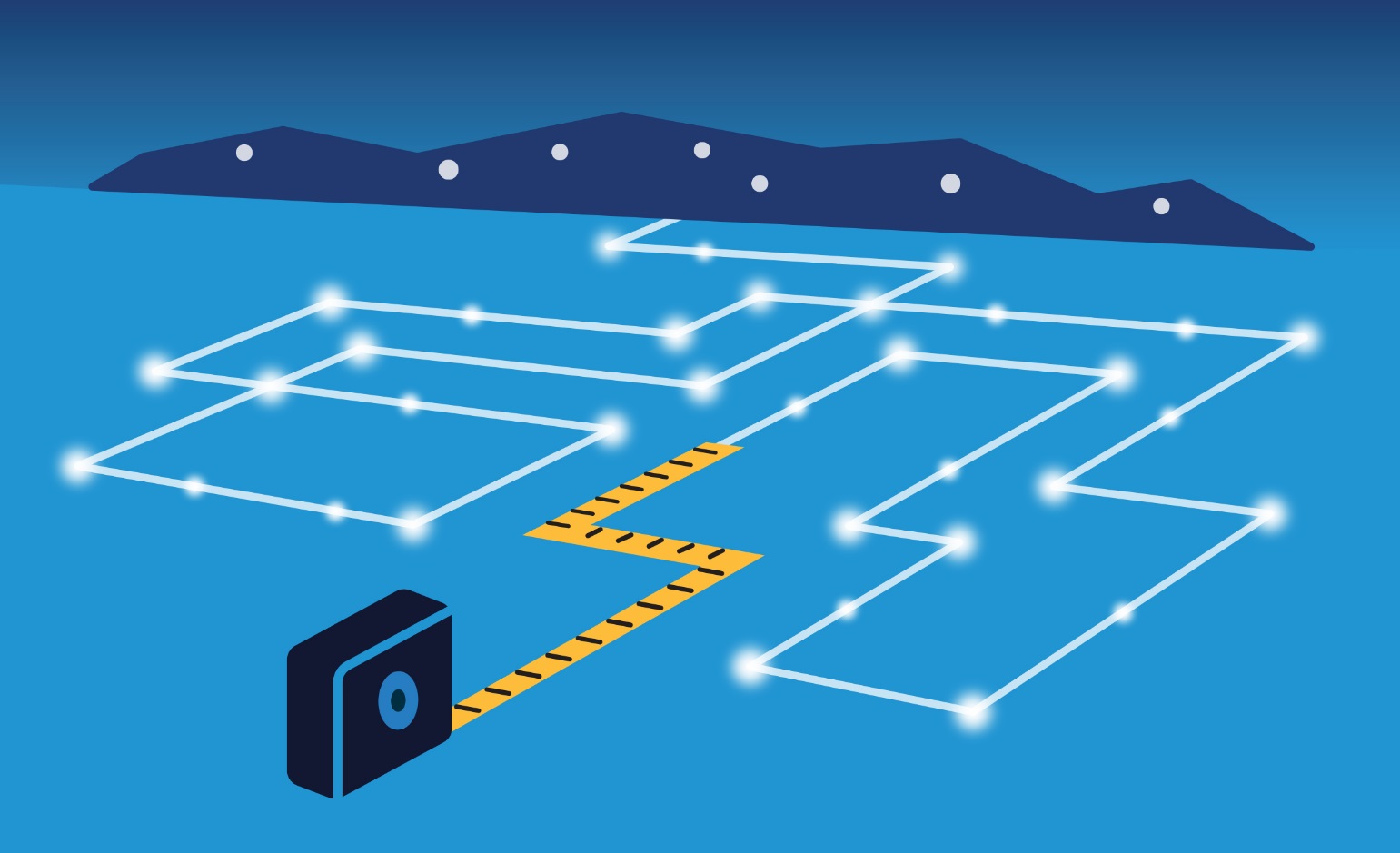 Table of ContentsTable of Contents	i1.	Residential Program	11.1	Retail Products Initiative	11.2	Smart Savers Initiative	81.3	Income Qualified Initiative	101.4	Public Housing Initiative	111.5	Home Efficiency (Non-Income Qualified)	111.6	Behavioral Modification Initiative	111.7	HVAC Initiative	121.8	Midstream HVAC Initiative	151.9	Appliance Recycling Initiative	161.10	Direct Distribution of Efficient Products Initiative	181.11	Multifamily Initiative	201.12	Residential Program-Level Non-Participant Spillover	242.	Business Program	252.1	Standard Initiative	252.2	Custom Initiative	342.3	Retro-Commissioning Initiative	372.4	Streetlighting Initiative	390.80– Municipality-Owned Streetlighting	392.5	Combined Heat and Power	402.6	Business Program-Level Non-Participant Spillover	41A.	Recommendations for Past AIC Program Offerings	43Residential ProgramRetail Products InitiativeLEDsLEDs (Income Qualified)LEDs (Food Bank Community Distribution)Advanced Thermostats a https://ilsag.s3.amazonaws.com/Consumption-Analysis-NTG-Evaluator-Presentation-2020-09-25.pdfAdvanced Thermostats (Income Qualified) Pool PumpsPool Pumps (Income Qualified)Tier 1 Advanced Power StripsTier 1 Advanced Power Strips (Income Qualified)Refrigerators Refrigerators (Income Qualified)Freezers Freezers (Income Qualified)Clothes WashersClothes Washers (Income Qualified)Clothes DryersClothes Dryers (Income Qualified)Air PurifiersAir Purifiers (Income Qualified)DehumidifiersDehumidifiers (Income Qualified)Bathroom Vent FansBathroom Vent Fans (Income Qualified)Water DispensersWater Dispensers (Income Qualified)Income Qualified InitiativePublic Housing InitiativeHome Efficiency (Non-Income Qualified)a https://ilsag.s3.amazonaws.com/Consumption-Analysis-NTG-Evaluator-Presentation-2020-09-25.pdfBehavioral Modification InitiativeHVAC Initiativea Note: PY5 values adjusted per SAG discussion in February 2013 revising spillover from 26% to 22%.b https://ilsag.s3.amazonaws.com/Consumption-Analysis-NTG-Evaluator-Presentation-2020-09-25.pdfMidstream HVAC InitiativeAppliance Recycling Initiative  Direct Distribution of Efficient Products InitiativeMultifamily Initiativea https://ilsag.s3.amazonaws.com/Consumption-Analysis-NTG-Evaluator-Presentation-2020-09-25.pdfResidential Program-Level Non-Participant Spillover* This value is a multiplier on net savings and is not additive to NTGRs.  Business ProgramStandard InitiativeThe Standard Initiative has a number of distinct components as outlined in this section. The evaluation team has recommended values for each in Sections 2.1.1, 2.1.2, 2.1.3, 2.1.4, and 2.1.5.Core Standard Initiativea https://ilsag.s3.amazonaws.com/Consumption-Analysis-NTG-Evaluator-Presentation-2020-09-25.pdfOnline Storea https://ilsag.s3.amazonaws.com/Consumption-Analysis-NTG-Evaluator-Presentation-2020-09-25.pdfGreen NozzlesInstant Incentivesa https://ilsag.s3.amazonaws.com/Consumption-Analysis-NTG-Evaluator-Presentation-2020-09-25.pdfSmall Business Direct InstallSmall Business RefrigerationSmall Business Building EnvelopeCustom InitiativeRetro-Commissioning Initiative Streetlighting InitiativeCombined Heat and PowerBusiness Program-Level Non-Participant SpilloverRecommendations for Past AIC Program OfferingsResidential Lighting (CFLs)Small Business RefrigerationSmall Business Exterior LightingSmall Business Linear LED LightingSmall Business Lit SignageSmall Business Whole Building Private Sector Enhanced HVAC OptimizationPublic Sector Enhanced HVAC OptimizationDemand-Controlled Ventilation ENERGY STAR New HomesHome Efficiency Standard Moderate Income KitsRural Efficiency KitsElementary Education Kits Online Assessment Kits LED Awareness Kits Savings through Efficient Products (STEP)Community LED Distribution Single-Family Moderate Income Large C&I All Electric HomesResidential Efficient ProductsFor more information, please contact: Hannah HowardManaging Director510 444 5050 tel510 444 5222 faxhhoward@opiniondynamics.com1000 Winter StreetWaltham, MA 02451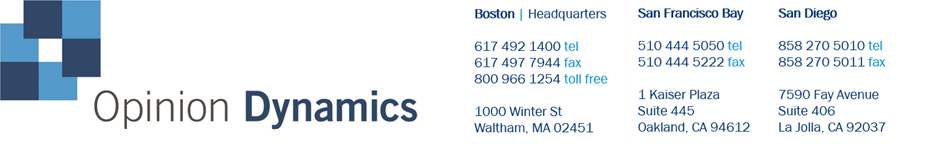 Program YearTypeNTGRNTGRJustificationMethodSourceProgram YearTypeElectricGasJustificationMethodSourcePY8(6/1/15-5/31/16)Value Applied0.73N/AOnly Illinois specific value availablePY7 in-store intercept study conducted for ComEd  PY7 ComEd Lighting EvaluationPY8(6/1/15-5/31/16)NTG Research ResultsAll LEDs – 0.69N/AN/AFree-ridership and spillover estimated from in-store lighting customer interviews (n=853).PY8 Evaluation PY9(6/1/16-5/31/17)Value AppliedOmnidirectional LEDs: 0.58Directional LEDs: 0.60N/AMost recent Illinois specific value availablePY8 in-store intercept study conducted for ComEd  PY8 ComEd Lighting Evaluation2018Recommended0.70N/AMost recent AIC-specific value availableSee PY8PY8 Evaluation2019Recommended0.69N/AMost recent AIC-specific value availableSee PY8PY8 Evaluation2020Recommended0.69N/AMost recent AIC-specific value availableSee PY8PY8 Evaluation2021Recommended0.69N/AMost recent AIC-specific value availableSee PY8PY8 EvaluationProgram YearTypeNTGRNTGRJustificationMethodSourceProgram YearTypeElectricGasJustificationMethodSource2021Recommended1.00N/AConsensus that program design merits NTGR of 1.0N/ASAG ConsensusProgram YearTypeNTGRNTGRJustificationMethodSourceProgram YearTypeElectricGasJustificationMethodSource2021Recommended1.00N/AConsensus that program design merits NTGR of 1.0N/ASAG ConsensusProgram YearTypeNTGRNTGRJustificationMethodSource Program YearTypeElectricGasJustificationMethodSource 2018Value AppliedN/AN/ADeemed savings in the IL-TRM are based on billing analysis and are inclusive of net effectsN/AEvaluation Team Recommendation2019RecommendedN/AN/ADeemed savings in the IL-TRM are based on billing analysis and are inclusive of net effectsN/AEvaluation Team Recommendation2020RecommendedN/AN/ADeemed savings in the IL-TRM are based on billing analysis and are inclusive of net effectsN/AEvaluation Team Recommendation2021RecommendedCooling – 0.80Heating – 0.90Heating – 0.90Evaluation team recommendationN/ASee Joint Evaluator Presentation: Appropriate NTG Treatment for IL-TRM Measures Characterized with Consumption Analysis (Sept 25., 2020)aProgram YearTypeNTGRNTGRJustificationMethodSource Program YearTypeElectricGasJustificationMethodSource 2018Value AppliedN/AN/ADeemed savings in the IL-TRM are based on billing analysis and are inclusive of net effectsN/AEvaluation Team Recommendation2019RecommendedN/AN/ADeemed savings in the IL-TRM are based on billing analysis and are inclusive of net effectsN/AEvaluation Team Recommendation2020RecommendedN/AN/ADeemed savings in the IL-TRM are based on billing analysis and are inclusive of net effectsN/AEvaluation Team Recommendation2021Recommended1.001.00Consensus that program design merits NTGR of 1.0N/ASAG ConsensusProgram YearTypeNTGRNTGRJustificationMethodSource Program YearTypeElectricGasJustificationMethodSource 2018Value Applied0.80N/ADefault value given lack of existing data for this measureN/AEvaluation Team Recommendation2019Recommended0.80N/ADefault value given lack of existing data for this measureN/AEvaluation Team Recommendation2020Recommended0.76N/AMost recent AIC specific value availableParticipant self-report based on 65 surveys completed from a population of 1972018 Evaluation2021Recommended0.76N/AMost recent AIC specific value availableParticipant self-report based on 65 surveys completed from a population of 1972018 EvaluationProgram YearTypeNTGRNTGRJustificationMethodSourceProgram YearTypeElectricGasJustificationMethodSource2021Recommended1.001.00Consensus that program design merits NTGR of 1.0N/ASAG ConsensusProgram YearTypeNTGRNTGRJustificationMethodSource Program YearTypeElectricGasJustificationMethodSource 2018Value AppliedGeneral Population - 0.86Income Eligible – 1.00N/AMost recent AIC specific value available; SAG ConsensusParticipant Self Report based on 190 surveys completed from a population of 12,117PY4 Evaluation for the General Population; SAG Consensus for Income Eligible2019RecommendedGeneral Population - 0.86Income Eligible – 1.00N/AMost recent AIC specific value available; SAG ConsensusParticipant Self Report based on 190 surveys completed from a population of 12,117PY4 Evaluation for the General Population; SAG Consensus for Income Eligible2020RecommendedGeneral Population - 0.86Income Eligible – 1.00N/AMost recent AIC specific value available; SAG ConsensusParticipant Self Report based on 190 surveys completed from a population of 12,117PY4 Evaluation for the General Population; SAG Consensus for Income Eligible2021Recommended0.86N/AMost recent AIC specific value available; SAG ConsensusParticipant Self Report based on 190 surveys completed from a population of 12,117PY4 Evaluation for the General Population; SAG Consensus for Income EligibleProgram YearTypeNTGRNTGRJustificationMethodSourceProgram YearTypeElectricGasJustificationMethodSource2021Recommended1.00N/AConsensus that program design merits NTGR of 1.0N/ASAG ConsensusProgram YearTypeNTGRNTGRJustificationMethodSourceProgram YearTypeElectricGasJustificationMethodSource2021Recommended0.65N/ASAG consensus2018 ComEd Evaluation Participant Self-Report2018 (FR) & PY8 (SO) ComEd ES Rebate participant surveyProgram YearTypeNTGRNTGRJustificationMethodSourceProgram YearTypeElectricGasJustificationMethodSource2021Recommended1.00N/AConsensus that program design merits NTGR of 1.0N/ASAG ConsensusProgram YearTypeNTGRNTGRJustificationMethodSourceProgram YearTypeElectricGasJustificationMethodSource2021Recommended0.63N/ASAG consensus2018 ComEd Evaluation Participant Self-Report2018 (FR) & PY8 (SO) ComEd ES Rebate participant surveyProgram YearTypeNTGRNTGRJustificationMethodSourceProgram YearTypeElectricGasJustificationMethodSource2021Recommended1.00N/AConsensus that program design merits NTGR of 1.0N/ASAG ConsensusProgram YearTypeNTGRNTGRJustificationMethodSourceProgram YearTypeElectricGasJustificationMethodSource2021Recommended0.630.63SAG consensus2018 ComEd Evaluation Participant Self-Report2018 (FR) & PY8 (SO) ComEd ES Rebate participant surveyProgram YearTypeNTGRNTGRJustificationMethodSourceProgram YearTypeElectricGasJustificationMethodSource2021Recommended1.001.00Consensus that program design merits NTGR of 1.0N/ASAG ConsensusProgram YearTypeNTGRNTGRJustificationMethodSourceProgram YearTypeElectricGasJustificationMethodSource2021Recommended0.67N/ASAG consensus2018 ComEd Evaluation Participant Self-Report2018 (FR) & PY8 (SO) ComEd ES Rebate participant surveyProgram YearTypeNTGRNTGRJustificationMethodSourceProgram YearTypeElectricGasJustificationMethodSource2021Recommended1.00N/AConsensus that program design merits NTGR of 1.0N/ASAG ConsensusProgram YearTypeNTGRNTGRJustificationMethodSourceProgram YearTypeElectricGasJustificationMethodSource2021Recommended0.79N/AMost recent IL-specific value availableParticipant Self-Report2018 (FR) & PY8 (SO) ComEd ES Rebate participant surveyProgram YearTypeNTGRNTGRJustificationMethodSourceProgram YearTypeElectricGasJustificationMethodSource2021Recommended1.00N/AConsensus that program design merits NTGR of 1.0N/ASAG ConsensusProgram YearTypeNTGRNTGRJustificationMethodSourceProgram YearTypeElectricGasJustificationMethodSource2021Recommended0.67N/AMost recent AIC-specific value availableParticipant Self-ReportPY4 REEP EvaluationProgram YearTypeNTGRNTGRJustificationMethodSourceProgram YearTypeElectricGasJustificationMethodSource2021Recommended1.00N/AConsensus that program design merits NTGR of 1.0N/ASAG ConsensusProgram YearTypeNTGRNTGRJustificationMethodSourceProgram YearTypeElectricGasJustificationMethodSource2021Recommended0.66N/AMost recent IL-specific valueParticipant Self-Report2018 (FR) & PY8 (SO) ComEd ES Rebate participant surveyProgram YearTypeNTGRNTGRJustificationMethodSourceProgram YearTypeElectricGasJustificationMethodSource2021Recommended1.00N/AConsensus that program design merits NTGR of 1.0N/ASAG ConsensusProgram YearTypeNTGRNTGRJustificationMethodSourceProgram YearTypeElectricGasJustificationMethodSource2021Recommended0.67N/AMost recent IL-specific valueParticipant Self-Report2018 (FR) & PY8 (SO) ComEd ES Rebate participant surveyProgram YearTypeNTGRNTGRJustificationMethodSourceProgram YearTypeElectricGasJustificationMethodSource2021Recommended1.00N/AConsensus that program design merits NTGR of 1.0N/ASAG ConsensusProgram YearTypeNTGRNTGRJustificationMethodSource Program YearTypeElectricGasJustificationMethodSource PY1N/A (no program)N/A (no program)N/A (no program)N/A (no program)N/A (no program)N/A (no program)PY2N/A (no program)N/A (no program)N/A (no program)N/A (no program)N/A (no program)N/A (no program)PY3N/A (no program)N/A (no program)N/A (no program)N/A (no program)N/A (no program)N/A (no program)PY4(6/1/11-5/31/12)Value Applied1.01.0Other: Consensus reached between ICC and AIC that program design merits NTGR of 1.0N/A - DeemedDeemedPY4(6/1/11-5/31/12)NTG Research ResultsNo research performedNo research performedNo research performedNo research performedDeemedPY5
(6/1/12-5/31/13)Value Applied1.01.0Other: Consensus reached between ICC and AIC that program design merits NTGR of 1.0N/A - DeemedDeemedPY5
(6/1/12-5/31/13)NTG Research ResultsNo research performedNo research performedNo research performedNo research performedDeemedPY6
(6/1/13-5/31/14)Value Applied1.01.0Other: Consensus reached between ICC and AIC that program design merits NTGR of 1.0N/A - DeemedDeemedPY6
(6/1/13-5/31/14)NTG Research ResultsNo research performedNo research performedNo research performedNo research performedDeemedPY7(6/1/14-5/31/15)Value Applied1.01.0Other: Consensus reached between ICC and AIC that program design merits NTGR of 1.0N/A - DeemedDeemedPY7(6/1/14-5/31/15)NTG Research ResultsNo research performedNo research performedNo research performedNo research performedNo research performedPY8(6/1/15-5/31/16)Value Applied1.01.0Other: Consensus reached between ICC and AIC that program design merits NTGR of 1.0N/A - DeemedDeemedPY8(6/1/15-5/31/16)NTG Research ResultsNo research performedNo research performedNo research performedNo research performedNo research performedPY9(6/1/16-5/31/17)Value Applied1.01.0Other: Consensus reached between ICC and AIC that program design merits NTGR of 1.0N/A - DeemedDeemed2018Value Applied1.01.0Other: Consensus reached between ICC and AIC that program design merits NTGR of 1.0N/A - DeemedDeemed2019Recommended1.01.0Other: Consensus reached between ICC and AIC that program design merits NTGR of 1.0N/A - DeemedDeemed2020Recommended1.01.0Other: Consensus reached between ICC and AIC that program design merits NTGR of 1.0N/A - DeemedDeemed2021Recommended1.01.0Other: Consensus reached between ICC and AIC that program design merits NTGR of 1.0N/A - DeemedDeemedProgram YearTypeNTGRNTGRJustificationMethodSource Program YearTypeElectricGasJustificationMethodSource 2019Recommended1.001.00Consensus that program design merits NTGR of 1.0N/ASAG Consensus2020Recommended1.001.00Consensus that program design merits NTGR of 1.0N/ASAG Consensus2021Recommended1.001.00Consensus that program design merits NTGR of 1.0N/ASAG ConsensusProgram YearTypeNTGRNTGRJustificationMethodSource Program YearTypeElectricGasJustificationMethodSource 2021RecommendedAir Sealing - 0.90All Other Measures – 0.80Air Sealing - 0.90All Other Measures – 0.80Evaluation team recommendation for Air SealingDefault value for all other measures N/AAir Sealing: See Joint Evaluator Presentation: Appropriate NTG Treatment for IL-TRM Measures Characterized with Consumption Analysis (Sept 25., 2020)aAll other measures: Default valueProgram YearTypeNTGRNTGRJustificationMethodSourceProgram YearTypeElectricGasJustificationMethodSourcePY1No ProgramNo ProgramNo ProgramNo ProgramNo ProgramNo ProgramPY2No ProgramNo ProgramNo ProgramNo ProgramNo ProgramNo ProgramPY3
(6/1/10-5/31/11)Value AppliedN/AN/ANet savings determined through billing analysisBilling analysisN/APY4(6/1/11-5/31/12)Value AppliedN/AN/ANet savings determined through billing analysisBilling analysisN/APY5(6/1/12-5/31/13)Value AppliedN/AN/ANet savings determined through billing analysisBilling analysisN/APY6(6/1/13-5/31/14)Value AppliedN/AN/ANet savings determined through billing analysisBilling analysisN/APY7(6/1/14-5/31/15)Value AppliedN/AN/ANet savings determined through billing analysisBilling analysisN/APY8(6/1/15-5/31/16)Value AppliedN/AN/ANet savings determined through billing analysisBilling analysisN/APY9(6/1/16-5/31/17)Value AppliedN/AN/ANet savings determined through billing analysisBilling analysisN/A2018Value AppliedN/AN/ANet savings determined through billing analysisBilling analysisN/A2019RecommendedN/AN/ANet savings determined through billing analysisBilling analysisN/A2020RecommendedN/AN/ANet savings determined through billing analysisBilling analysisN/A2021RecommendedN/AN/ANet savings determined through billing analysisBilling analysisN/AProgram YearTypeNTGRNTGRJustificationMethodSourceProgram YearTypeElectricGasJustificationMethodSourcePY1(6/1/08-5/31/09)N/A - No programN/A - No programN/A - No programN/A - No programN/A - No programN/A - No programPY2(6/1/09-5/31/10)Value Applied0.630.49Retrospective application Secondary researchSecondary researchPY2(6/1/09-5/31/10)NTG Research ResultsNo research conductedNo research conductedNo research conductedNo research conductedNo research conductedPY3(6/1/10-5/31/11)Value Applied0.59Furnaces - 1.01Boilers - 1.02Retrospective application Customer self-report for FR and SO: 150 surveys completed from a population of 14,127. Drop out contractor self-report for non-participant spillover, 20 surveys completed from a population of 165.  PY3 EvaluationPY3(6/1/10-5/31/11)NTG Research Results(available 2/2012)0.59Furnaces - 1.01Boilers - 1.02Retrospective application Customer self-report for FR and SO: 150 surveys completed from a population of 14,127. Drop out contractor self-report for non-participant spillover, 20 surveys completed from a population of 165.  PY3 EvaluationPY4(6/1/11-5/31/12)Value Applied0.59Furnaces 1.01Boilers 1.02No market or program change. Previous IL EM&V NTG existsSee PY3PY3 EvaluationPY4(6/1/11-5/31/12)NTG Research Results N/AN/ANo research conductedNo research conductedNo research conductedPY5(6/1/12-5/31/13)Value Applied0.59Furnaces 1.01Boilers 1.02No market or program change. Previous IL EM&V NTG existsSee PY3PY3 EvaluationPY5(6/1/12-5/31/13)NTG Research Results(available 3/2013)<SEER 16 CAC/HP (RB) - 0.69SEER 16+ CAC/HP (RB) - 0.76<SEER 16 CAC/HP (ER) - 0.57SEER 16+ CAC/HP (ER) - 0.82ECM - 0.7097% Furnace or Boiler -  0.6495% Furnace - 0.52N/AParticipant customer surveys for free ridership and participant spillover (n=210), and a non-participant contractor survey (n=65) for non-participant spillover.PY5 EvaluationPY6(6/1/13-5/31/14)Value Applied0.59Furnace 0.77Boiler 0.79Program change: Efficiency levels and incentive amounts have changed; gas measures droppedSee PY3PY3 Evaluation Electric/ Revised PY3 Deemed Results for GasPY6(6/1/13-5/31/14)NTG Research Results(available 1/2014)SEER < 16 CAC/HP (RB) - 0.60SEER 16+ CAC/HP (RB) - 0.64SEER < 16 CAC/HP (ER) - 0.63SEER 16+ CAC/HP (ER) – 0.76Brushless Motors - 0.76N/AN/APY6 Participant customer surveys for free ridership (n=204). PY5 nonparticipant contract surveys for spillover.PY5/PY6 EvaluationPY7(6/1/14-5/31/15)Value Applied<SEER 16 CAC/HP (RB) - 0.65SEER 16+ CAC/HP (RB) - 0.72<SEER 16 CAC/HP (ER) - 0.53SEER 16+ CAC/HP (ER) -0.78ECM - 0.66N/AMost recent values available for the program based on primary data.See PY5PY5 EvaluationaPY7(6/1/14-5/31/15)NTG Research ResultsNo research conductedNo research conductedNo research conductedNo research conductedNo research conductedPY8(6/1/15-5/31/16)Value AppliedSEER < 16 CAC/HP (RB) - 0.60SEER 16+ CAC/HP (RB) - 0.64SEER < 16 CAC/HP (ER) - 0.63SEER 16+ CAC/HP (ER) - 0.76Brushless Motors - 0.76N/AMost recent values available for the program based on primary data.See PY6 for FR estimates;See PY5 for SO.PY5 and PY6 EvaluationsPY8(6/1/15-5/31/16)NTG Research ResultsNo research conductedNo research conductedNo research conductedNo research conductedNo research conductedPY9(6/1/16-5/31/17)RecommendedSEER < 16 CAC/HP (RB) 0.60SEER 16+ CAC/HP (RB) 0.64SEER < 16 CAC/HP (ER) 0.63SEER 16+ CAC/HP (ER) 0.76Brushless Motors 0.76N/AMost recent values available for the program based on primary data.See PY6 for FR estimates;See PY5 for SO.PY5 and PY6 Evaluations2018RecommendedSEER < 16 CAC/HP (RB) [Ducted] 0.60SEER 16+ CAC/HP (RB) [Ducted] 0.64SEER < 16 CAC/HP (ER) [Ducted] 0.63SEER 16+ CAC/HP (ER) [Ducted] 0.76Brushless Motors 0.76N/AMost recent values available for the program based on primary data.See PY6 for FR estimates;See PY5 for SO.PY5 and PY6 Evaluations2019RecommendedSEER < 16 CAC/HP (RB) [Ducted] 0.60SEER 16+ CAC/HP (RB) [Ducted] 0.64SEER < 16 CAC/HP (ER) [Ducted] 0.63SEER 16+ CAC/HP (ER) [Ducted] 0.76Brushless Motors 0.76N/AMost recent values available for the program based on primary data.See PY6 for FR estimates;See PY5 for SO.PY5 and PY6 Evaluations2020RecommendedSEER < 16 CAC/HP (RB) [Ducted] 0.60SEER 16+ CAC/HP (RB) [Ducted] 0.64SEER < 16 CAC/HP (ER) [Ducted] 0.63SEER 16+ CAC/HP (ER) [Ducted] 0.76Brushless Motors 0.76N/AMost recent values available for the program based on primary data.See PY6 for FR estimates;See PY5 for SO.PY5 and PY6 Evaluations2021RecommendedSEER 16+ CAC/HP (ER) [Ducted] 0.74SEER 16+ CAC/HP (RB) [Ducted] 0.82Brushless Motors 0.76Heat Pump Water Heaters 0.76Advanced Thermostats (Cooling) - 0.80Advanced Thermostats (Heating) – 0.90Advanced Thermostats - 0.90 Most recent AIC-specific values available;Most recent-IL-specific value available for heat pump water heatersEvaluation team recommendation for advanced thermostats (heating)2020 Participant Self-Report for CAC/HP;See PY6 for brushless motor FR and PY5 for SOEvaluation judgement for advanced thermostats2020 Evaluation;PY5 and PY6 Evaluations;2019 ComEd EvaluationAdvanced Thermostats: See Joint Evaluator Presentation: Appropriate NTG Treatment for IL-TRM Measures Characterized with Consumption Analysis (Sept 25., 2020)bProgram YearTypeNTGRNTGRJustificationMethodSource Program YearTypeElectricGasJustificationMethodSource 2021RecommendedAir Conditioners 0.80Heat Pump Water Heaters 0.80 N/ADefault value given lack of existing data for this measureN/AEvaluation Team RecommendationProgram YearTypeNTGRNTGRJustificationMethodSourceProgram YearTypeElectricGasJustificationMethodSourcePY1(6/1/08-5/31/09)Value AppliedRefrigerator 0.51Freezer 0.53N/ARetrospective application Customer self-report. 93 surveys completed from a population of 2,876.PY1 EvaluationPY1(6/1/08-5/31/09)NTG Research Results(available 09/2009)Refrigerator 0.51Freezer 0.53N/ARetrospective application Customer self-report. 93 surveys completed from a population of 2,876.PY1 EvaluationPY2(6/1/09-5/31/10)Value AppliedRefrigerator 0.79Freezer 0.82Room Air Conditioner 1.0N/ARetrospective application Customer self-report. 159 surveys completed from a population of 11,211.PY2 EvaluationPY2(6/1/09-5/31/10)NTG Research Results(available 9/2010)Refrigerator 0.79Freezer 0.82Room Air Conditioner 1.0N/ARetrospective application Customer self-report. 159 surveys completed from a population of 11,211.PY2 EvaluationPY3(6/1/10-5/31/11)Value AppliedRefrigerator 0.79 Freezer 0.82Room Air Conditioner 1.0N/AProgram or Market change: NoNew Program: NoPrevious EM&V NTG exists: YesSee PY2PY2 EvaluationPY3(6/1/10-5/31/11)NTG Research ResultsN/AN/ANo research conductedNo research conductedNo research conductedPY4(6/1/11-5/31/12)Value AppliedRefrigerator 0.64 Freezer 0.65Room Air Conditioner 1.0N/ARetrospective applicationCustomer self-report. 141 surveys completed from a population of 14,232.PY4 Evaluation not including induced replacementPY4(6/1/11-5/31/12)NTG Research Results(available 02/2013)Refrigerator 0.64 Freezer 0.65Room Air Conditioner 1.0N/ARetrospective applicationCustomer self-report. 141 surveys completed from a population of 14,232.PY4 Evaluation not including induced replacementPY5(6/1/12-5/31/13)Value AppliedRefrigerator 0.79Freezer 0.82Room Air Conditioner 1.0N/AProgram change: NoMarket change: NoNew Program: NoPrevious IL EM&V NTG exists: YesSee PY2PY2 EvaluationPY5(6/1/12-5/31/13)NTG Research Results(available 11/2013)Refrigerator 0.56Freezer 0.62 Room Air Conditioner 1.0N/AN/ACustomer self-report. 140 refrigerator surveys completed from population of 8,780; 70 freezer surveys from population of 2,899PY5 EvaluationPY6(6/1/13-5/31/14)Value AppliedRefrigerator 0.63Freezer 0.63Room Air Conditioner 1.0N/AProgram change: No Market change: No New Program: NoPrevious IL EM&V NTG exists: YesSee PY4; PY5 evaluation for induced replacementPY4 & PY5 EvaluationsPY6(6/1/13-5/31/14)NTG Research Results(available – 12/2014)Refrigerator 0.52Freezer 0.62N/AN/ACustomer self-report. 140 surveys completed from population of 9,260PY6 EvaluationPY7(6/1/14-5/31/15)Value AppliedRefrigerator 0.56Freezer 0.62Room Air Conditioner 0.50N/AProgram change: No Market change: No New Program: NoPrevious IL EM&V NTG exists: YesSee PY5 for freezers and refrigerators; AC units from PY5 ComEd evaluationPY5 Evaluation (AIC and ComEd)PY7(6/1/14-5/31/15)NTG Research ResultsNo research conductedNo research conductedNo research conductedNo research conductedNo research conductedPY8(6/1/15-5/31/16)Value AppliedRefrigerator 0.52 Freezer 0.62Room Air Conditioner 0.50N/AProgram change: No Market change: No New Program: NoPrevious IL EM&V NTG exists: YesSee PY6. AC units from PY5 ComEd evaluationPY6 Evaluation & PY5 ComEd EvaluationPY8(6/1/15-5/31/16)NTG Research ResultsNo research conductedNo research conductedNo research conductedNo research conductedNo research conductedPY9(6/1/16-5/31/17)RecommendedRefrigerator 0.52 Freezer 0.62N/AProgram change: No Market change: No New Program: NoPrevious IL EM&V NTG exists: YesSee PY6 NTG research PY6 Evaluation2018Value AppliedRefrigerator 0.52 Freezer 0.62N/AProgram change: No Market change: No Previous IL EM&V NTG exists: YesSee PY6 NTG researchPY6 Evaluation2019RecommendedRefrigerator 0.52 Freezer 0.62N/AProgram change: No Market change: No Previous IL EM&V NTG exists: YesSee PY6 NTG researchPY6 Evaluation2020RecommendedRefrigerator 0.71Freezer 0.64N/AProgram change: No Market change: No Previous IL EM&V NTG exists: YesSee 2018 NTG researchAIC 2018 Participant Survey Memo2021RecommendedRefrigerator - 0.47Freezer - 0.54Room Air Conditioner Recycling – 0.50N/AMost recent AIC-specific values available for refrigerators and freezers, most recent IL-specific values for room air conditionersParticipant Self-ReportAIC 2019 Participant Survey Memo (refrigerators and freezers), PY5 ComEd evaluation (Room AC)Program YearTypeNTGRNTGRJustificationMethodSourceProgram YearTypeElectricGasJustificationMethodSourcePY1 – PY5No programNo programNo programNo programNo programNo programPY6(6/1/13-5/31/14)Value AppliedCFLs - 0.71 Showerheads - 0.77Faucet aerators - 0.46 Water Heater Temp Adjustment - 0.46N/ASimilar to IPA program for rural kitsN/A - DeemedDocket 12-0544 (IPA filing)PY6(6/1/13-5/31/14)NTG Research ResultsNo research conductedNo research conductedNo research conductedNo research conductedNo research conductedPY7(6/1/14-5/31/15)Value AppliedCFLs - 0.85 Showerheads - 0.95Faucet aerators - 1.00Hot water card thermometer – 1.00 Faucet aerator – 1.00Showerhead – 0.95Hot water card thermometer – 1.00New Program: NoPrevious EM&V NTG exists: NoSecondary research: 2013 unpublished Midwest utility’s evaluation of a very similar program (participant survey, n=91).Secondary researchPY7(6/1/14-5/31/15)NTG Research ResultsNo research conductedNo research conductedNo research conductedNo research conductedNo research conductedPY8(6/1/15-5/31/16)Value AppliedCFLs - 0.83 Showerheads - 1.05Faucet aerators - 1.04Water heater Setback – 1.00Showerheads - 1.05Faucet aerators - 1.04Water heater Setback – 1.00New Program: NoPrevious EM&V NTG exists: NoThis value is based on the average of results from three similar programs (NIPSCO, Nicor Ryder 29, and Nicor Gas GPY1), and is consistent with ComEd values.Secondary researchPY8(6/1/15-5/31/16)NTG Research ResultsNo research conductedNo research conductedNo research conductedNo research conductedNo research conductedPY9(6/1/16-5/31/17)RecommendedCFLs - 0.83 Showerheads - 1.05Faucet aerators - 1.04Water heater Setback – 1.00Showerheads 1.05Faucet aerators 1.04Water Heater Setback 1.00New Program: NoPrevious EM&V NTG exists: NoWater Heater Setback: Secondary researchAll others: Avg. of values from similar programs. See PY8.Secondary researchPY9(6/1/16-5/31/17)NTG Research ResultsCFLs: 0.61Showerheads – 0.84Kitchen faucet aerators – 0.84Bath aerators – 0.87Water heater Setback – 0.88N/AN/AParticipant self-report with 75 respondents out of a population of 9,499. PY9 Evaluation2018Value AppliedCFLs - 0.83 Showerheads - 1.05Faucet aerators - 1.04Water heater Setback – 1.00Showerheads 1.05Faucet aerators 1.04Water Heater Setback 1.00New Program: NoPrevious EM&V NTG exists: NoWater Heater Setback: Secondary researchAll others: Avg. of values from similar programs. See PY8.Secondary research2019RecommendedLEDs – 0.84Showerheads - 1.00Kitchen faucet aerators - 1.00Bath aerators - 1.00Water heater Setback – 1.00Showerheads - 1.00Kitchen faucet aerators - 1.00Bath aerators - 1.00Water heater Setback – 1.00LEDs: Most appropriate IL value; Other Measures: SAG consensus value on education kitsLEDs: PY9 ComEd HEA EvaluationAll Others: N/AEvaluation Team Recommendation/SAG Consensus2020RecommendedLEDs – 0.84Showerheads - 1.00Kitchen faucet aerators - 1.00Bath aerators - 1.00Water heater Setback – 1.00Showerheads - 1.00Kitchen faucet aerators - 1.00Bath aerators - 1.00Water heater Setback – 1.00LEDs: Most appropriate IL value; Other Measures: SAG consensus value on education kitsLEDs: PY9 ComEd HEA EvaluationAll Others: N/AEvaluation Team Recommendation/SAG Consensus2021RecommendedLEDs – 0.84LEDs (IQ) – 1.00Showerheads - 1.00Kitchen faucet aerators - 1.00Bath aerators - 1.00Water heater Setback – 1.00Showerheads - 1.00Kitchen faucet aerators - 1.00Bath aerators - 1.00Water heater Setback – 1.00LEDs: Most appropriate IL value; Other Measures: SAG consensus values on education kits and low incomeLEDs: PY9 ComEd HEA EvaluationAll Others: N/AEvaluation Team Recommendation/SAG ConsensusProgram YearTypeNTGRNTGRJustificationMethodSource Program YearTypeElectricGasJustificationMethodSource PY1(6/1/08-5/31/09)Value Applied0.76N/ARetrospective applicationN/A – Deemed ValueDeemedPY1(6/1/08-5/31/09)NTG Research ResultsN/AN/ANo research conductedNo research conductedNo research conductedPY2(6/1/09-5/31/10)Value AppliedIn-Unit 1.0
Common Areas: 0.8N/ARetrospective applicationDeemed for in-unit measures. For common areas, surveyed 10 participants from a population of 12 projects.Deemed & PY2 EvaluationPY2(6/1/09-5/31/10)NTG Research Results(available -12/2010)In-Unit 1.0
Common Areas: 0.8N/ARetrospective applicationDeemed for in-unit measures. For common areas, surveyed 10 participants from a population of 12 projects.Deemed & PY2 EvaluationPY3(6/1/10-5/31/11)Value AppliedIn-Unit 1.0
Common Areas: 0.8N/AApplication of most recent research availableSee PY2PY2 EvaluationPY3(6/1/10-5/31/11)NTG Research ResultsNo research performedNo research performedNo research performedNo research performedNo research performedPY4(6/1/11-5/31/12)Value AppliedIn-Unit 1.0
Common Areas 0.8
Major Measures 0.93In-Unit 1.0Major Measures 0.93Program or Market change: NoNew Program: NoSee PY2 and HEP PY3 entry for Major MeasuresPY2 Evaluation and PY3 HEP EvaluationPY4(6/1/11-5/31/12)NTG Research ResultsNo research conductedNo research conductedNo research conductedNo research conductedNo research conductedPY5(6/1/12-5/31/13)Value AppliedIn-Unit 1.0
Common Areas 0.8
Major Measures 0.94In-Unit 1.0
Major Measures 0.94Program change: In PY4, the program began offering the Major Measures ComponentSee PY2 for CAL and In-Unit; MM retro. applicationPY2 and PY5 EvaluationsPY5(6/1/12-5/31/13)NTG Research Results(available 2/6/2014)Major Measures 0.94Major Measures 0.94N/AProperty manager survey (n=14) and participant self-report.PY5 EvaluationPY6(6/1/13-5/31/14)Value AppliedCommon Areas 0.80
In Unit 1.00
Major Measures 0.94Common Areas 0.80
In Unit 1.00
Major Measures 0.94No market or program changePrevious IL EM&V NTG exists: YesSee PY2 and PY5PY2 and PY5 EvaluationsPY6(6/1/13-5/31/14)NTG Research Results(available – 11/25/14)Common Area – 0.83In-Unit:CFLs – 0.95Faucet Aerators – 1.06Showerhead – 1.00Programmable T-Stat – 1.04In-Unit:Faucet Aerators – 1.00Showerhead – 0.60Programmable T-Stat – 1.00N/ACustomer self-report based on interviews with property managers (n=33) for common area lighting, major measures and some in-unit measures, and tenants (n=82) for in-unit CFLs.PY6 EvaluationPY7(6/1/14-5/31/15)Value AppliedCommon Area – 0.80Major Measures:Insulation – 0.96Air Sealing – 0.88In-Unit:CFLs – 0.81Faucet Aerator – 0.94Showerhead – 0.93Water Temp. – 1.00Programmable T-Stat – 1.00Major Measures:Insulation – 0.81Air Sealing – 0.75In-Unit:Faucet Aerator – 0.94Showerhead – 0.93Water Temp. – 1.00Programmable T-Stat – 1.00No market or program changePrevious IL EM&V NTG exists: YesCommon Area from PY2; Major Measures from PY5; In Unit from ComEd’s EPY3 Evaluation, as well as PY2.PY2, PY5 NTG ResearchPY7(6/1/14-5/31/15)NTG Research ResultsNo research performedNo research performedNo research performedNo research performedNo research performedPY8(6/1/15-5/31/16)Value AppliedIn-Unit:CFLs – 0.95Faucet Aerator – 1.06Showerhead – 1.00Programmable T-Stat – 1.04CAL: 0.83Insulation: 0.88Air sealing: 0.96In-Unit:Faucet Aerators – 1.00Showerhead – 0.94Programmable T-Stat – 0.98Insulation: 0.71Air sealing: 0.81No market or program change; IL values exists.See PY5 and PY6PY5 and PY6 EvaluationsPY8(6/1/15-5/31/16)NTG Research Results(available – 1/5/2017)Major measuresInsulation – 0.86Air Sealing – 0.86In unit: Programmable thermostats – 0.79Faucet aerators – 0.79Showerheads – 0.79Major measuresInsulation – 70.7Air Sealing – 80.0In unit: Programmable thermostats – 1.00Faucet aerators – 1.00Showerheads – 1.00N/ACustomer self-report based on interviews with property managers (n=57) for major measures and in-unit measures out of a population of 402.PY8 EvaluationPY9(6/1/16-5/31/17)RecommendedIn-Unit:CFLs – 0.95Faucet Aerator – 1.06Showerhead – 1.00Programmable T-Stat – 1.04CAL: 0.83Insulation: 0.88Air sealing: 0.96In-Unit:Faucet Aerators – 1.00Showerhead – 0.94Programmable T-Stat – 0.98Insulation: 0.71Air sealing: 0.81No market or program change; IL values exists.See PY5 and PY6PY5 and PY6 Evaluations2018Values AppliedMajor measuresInsulation – 0.86Air Sealing – 0.86In unit: LEDs: 0.77Programmable thermostats – 0.79Advanced thermostats – N/AFaucet aerators – 0.79Showerheads – 0.79Pipe wrap – 0.79Advanced power strips – 0.79CAL – 0.83Major measuresInsulation – 0.71Air Sealing – 0.80In unit: Programmable thermostats – 1.0Advanced thermostats – N/AFaucet aerators – 1.0Showerheads – 1.0Pipe wrap – 0.79N/ASee PY6 and PY8 Multifamily and PY8 Midstream Lighting under C&I Standard for LEDsPY6 and PY8 Evaluations2019RecommendedLEDs: 0.77Programmable thermostats – 0.79Advanced thermostats – N/AFaucet aerators – 1.00Showerheads – 1.00Pipe wrap – 0.79Advanced power strips – 0.79Common area lighting – 0.77Programmable thermostats – 1.00Faucet aerators – 1.00Showerheads – 1.00Pipe wrap – 1.00Most recent AIC specific values available and appropriate for application See PY8 Multifamily and PY8 Midstream Lighting under C&I Standard for LEDs and Common Area LightingPY8 Evaluations2020RecommendedLEDs: 0.96Programmable thermostats – 0.79Advanced thermostats – N/AFaucet aerators – 1.00Showerheads – 1.00Pipe wrap – 0.79Advanced power strips – 0.79Common area lighting – 0.77Prog. thermostats – 1.00Faucet aerators – 1.00Showerheads – 1.00Pipe wrap – 1.00Advanced thermostats – N/AMost recent AIC specific values available and appropriate for applicationSee AIC Multifamily 2018 NTG Memo and PY8 Multifamily Evaluation ReportAIC Multifamily 2018 NTG Memo and PY82021RecommendedLEDs (In-Unit) - 0.96Programmable thermostats – 0.79Advanced Thermostats Cooling – 0.80Advanced Thermostats Heating – 0.90Faucet aerators – 1.00Showerheads – 1.00Pipe wrap – 0.79Advanced power strips – 0.98Common area lighting – 0.77Shower Restrictor Valve – 0.80Air Sealing – 0.86Air Sealing (when insulation is also installed) – 0.93Prog. thermostats – 1.00Faucet aerators – 1.00Showerheads – 1.00Pipe wrap – 1.00Advanced Thermostat Cooling – 0.80Advanced Thermostat Heating – 0.90 Shower Restrictor Valve – 0.80Air Sealing – 0.80Air Sealing (when insulation is also installed) – 0.90Most recent AIC specific values available and appropriate for application.Evaluation team recommendation  See AIC Multifamily 2018 NTG Memo and PY8 Multifamily Evaluation ReportAIC Multifamily 2018 NTG Memo and PY8 Multifamily Evaluation ReportFor air sealing, See Joint Evaluator Presentation: Appropriate NTG Treatment for IL-TRM Measures Characterized with Consumption Analysis (Sept 25., 2020)aProgram YearTypeNet Savings Multiplier*Net Savings Multiplier*JustificationMethodSource Program YearTypeElectricGasJustificationMethodSource 2019Recommendation103.1%104.4%Most recent AIC value availableParticipant Self-Report with 350 AIC customer from a sample frame of 4.997.PY9 Evaluation2020Recommendation103.1%104.4%Most recent AIC value availableParticipant Self-Report with 350 AIC customer from a sample frame of 4.997.PY9 Evaluation2021Recommendation103.1%104.4%Most recent AIC value availableParticipant Self-Report with 350 AIC customer from a sample frame of 4.997.PY9 EvaluationProgram YearTypeNTGRNTGRJustificationMethodSourceProgram YearTypeElectricGasJustificationMethodSourcePY1(6/1/08-5/31/09)Value Applied0.62N/ARetrospective application Customer self-report. 17 surveys completed from a population of 34. Basic method.PY1 EvaluationPY1(6/1/08-5/31/09)NTG Research Results(available 11/30/09)0.62N/ARetrospective application Customer self-report. 17 surveys completed from a population of 34. Basic method.PY1 EvaluationPY2(6/1/09-5/31/10)Value Applied0.78 (program-level)N/ARetrospective application Customer self-report. 80 surveys completed from a population of 414. Enhanced method. Trade allies and key account executives called for 7 participants and their responses factored in to FR. PY2 EvaluationPY2(6/1/09-5/31/10)NTG Research Results(available 1/28/11)Lighting – 0.78Grocery – 0.76HVAC – 0.47Motors – 0.63Refrigeration – 0.90(0.76 program-level)N/ARetrospective application Customer self-report. 80 surveys completed from a population of 414. Enhanced method. Trade allies and key account executives called for 7 participants and their responses factored in to FR. PY2 EvaluationPY3(6/1/10-5/31/11)Value Applied0.75 (program-level)DI Aerators – 0.76N/ARetrospective applicationCustomer self-report. 178 Standard surveys completed from a population of 913. Enhanced method. Trade allies and key account executives called for 3 participants. PY3 EvaluationPY3(6/1/10-5/31/11)NTG Research Results(available 12/19/11)Lighting – 0.76Agriculture – 0.76HVAC – 0.78Motors – 0.76Refrigeration – 0.82(0.75 program-level)N/ARetrospective applicationCustomer self-report. 178 Standard surveys completed from a population of 913. Enhanced method. Trade allies and key account executives called for 3 participants. PY3 EvaluationPY4(6/1/11-5/31/12)Value Applied0.76 (program-level)0.80 Direct Install0.76 (program-level)0.80 Direct InstallNo program or market changeSee PY2; Updated NTGRs for Staffing Grant participantsPY2 EvaluationPY4(6/1/11-5/31/12)NTG Research ResultsLighting – 0.62Agriculture – 0.76HVAC – 0.43Motors – 0.80Refrigeration – 0.83Kitchen – 0.54HVAC – 0.60Kitchen – 0.53Water Heater – 0.73N/ACustomer self-report. 195 Standard surveys completed from a population of 933 for Core. Enhanced method utilizing 2 interviews with key account executives and trade allies.PY4 EvaluationPY5(6/1/12-5/31/13)Value Applied0.75 (program-level)0.75 (program-level)No program or market changeSee PY3; Updated NTGRs for Staffing Grant participantsPY3 EvaluationPY5(6/1/12-5/31/13)NTG Research Results (available 2/6/2014)Lighting – 0.77Steam Trap – 0.90N/ACustomer self-report method. Lighting surveys (n=68) completed from a population of 560 contacts and steam traps (n=6) completed from a population of 21 contacts. Enhanced method utilizing interviews with trade allies.PY5 EvaluationPY6(6/1/13-5/31/14)Value AppliedLighting – 0.62Agriculture – 0.76HVAC – 0.43Motors – 0.80Refrigeration – 0.83Kitchen – 0.54HVAC – 0.60Kitchen – 0.53Water Heater – 0.73No program or market changeSee PY4PY4 EvaluationPY6(6/1/13-5/31/14)NTG Research ResultsNo research conductedNo research conductedNo research conductedNo research conductedNo research conductedPY7
(6/1/14-5/31/15)Value AppliedLighting – 0.77HVAC – 0.43Motors – 0.80Specialty – 0.82Steam Trap – 0.90HVAC – 0.60Specialty – 0.70No program or market changeSee PY5 for lighting and steam traps, and PY4 for other measuresPY4 and PY5 EvaluationsPY7
(6/1/14-5/31/15)NTG Research ResultsLighting – 0.78HVAC – 0.56Leak Survey – 0.70Specialty – 0.85VFD – 0.83Steam Trap – 0.61HVAC – 0.49Specialty – 0.68N/ACustomer self-report method. Lighting interviews (n=70) completed from a population of 638 contacts. Remaining interviews (n=65) completed as attempted census by end-use from population of 204 contacts.PY7 EvaluationPY8
(6/1/15-5/31/16)Value AppliedLighting – 0.78HVAC – 0.44Motors – 0.81Specialty – 0.83Steam Trap – 0.90HVAC – 0.80Specialty – 0.90Previous EM&V NTG existsPY5 and PY4 values with NPSO included.PY4 and PY5 EvaluationsPY8
(6/1/15-5/31/16)NTG Research ResultsNo research conductedNo research conductedNo research conductedNo research conductedNo research conductedPY9
(6/1/16-5/31/17)Value AppliedLighting – 0.78HVAC – 0.56Leak Survey – 0.70Specialty – 0.85VFD – 0.83Steam Trap – 0.61HVAC – 0.49Specialty – 0.68Most recent AIC specific valueSee PY7; See Section 2.6 for non-participant SO (updated in PY7).PY7 EvaluationPY9
(6/1/16-5/31/17)NTG Research ResultsNo research conductedNo research conductedNo research conductedNo research conductedNo research conducted2018Value AppliedLighting – 0.78HVAC – 0.56Leak Survey – 0.70Specialty – 0.85VFD – 0.83Steam Trap – 0.61HVAC – 0.49Specialty – 0.68Most recent AIC specific valueSee PY7; See Section 2.6 for non-participant SO (updated in PY7).PY7 Evaluation2019RecommendedLighting – 0.78HVAC – 0.56Leak Survey – 0.70Specialty – 0.85VFD – 0.83Steam Trap – 0.61HVAC – 0.49Specialty – 0.68Most recent AIC specific valueSee PY7; See Section 2.6 for non-participant SO (updated in PY7).PY7 Evaluation2020RecommendedLighting – 0.84HVAC – 0.68Leak Survey & Repair – 0.85Specialty – 0.85VFD – 0.83Steam Trap – 0.61HVAC – 0.43Specialty – 0.68Most recent AIC specific valueSee AIC 2018 Standard Initiative NTG Research Memo and PY7 Standard Program Evaluation; See Section 2.6 for non-participant SO (updated in 2019).AIC 2018 Standard Initiative NTG Research Memo and PY7 Evaluation2021RecommendedLighting – 0.84HVAC (Thermostats only) – 0.84HVAC (all other measures) – 0.68Leak Survey– 0.85Specialty – 0.85Steam Trap – N/AVFD – 0.83Steam Trap – 0.61HVAC (thermostats only) – 0.71HVAC (all other measures) – 0.43Specialty – 0.68Most recent AIC specific valuesSee AIC 2018 Standard Initiative NTG Research Memo and PY7 Standard Program Evaluation; See Section 2.6 for non-participant SO (updated in 2019).Evaluation team recommendation for thermostatsAIC 2018 Standard Initiative NTG Research Memo and PY7 EvaluationFor thermostats, see Joint Evaluator Presentation: Appropriate NTG Treatment for IL-TRM Measures Characterized with Consumption Analysis (Sept 25., 2020)aProgram YearTypeNTGRNTGRJustificationMethodSourceProgram YearTypeElectricGasJustificationMethodSourcePY1(6/1/08-5/31/09)Value AppliedN/A – Not offeredN/A – Not offeredN/A – Not offeredN/A – Not offeredN/A – Not offeredPY2(6/1/09-5/31/10)Value Applied0.80N/AInitial launch and limited participationDeemed planning valueAICPY2(6/1/09-5/31/10)NTG Research Results(available 11/30/09)0.80N/AInitial launch and limited participationDeemed planning valueAICPY3(6/1/10-5/31/11)Value Applied0.64N/ARetrospective applicationCustomer self-report. 88 surveys completed from a population of 17,596. Basic method.PY3 EvaluationPY3(6/1/10-5/31/11)NTG Research Results(available 11/30/09)0.64N/ARetrospective applicationCustomer self-report. 88 surveys completed from a population of 17,596. Basic method.PY3 EvaluationPY4(6/1/11-5/31/12)Value Applied0.80N/ANo program or market changeSee PY2PY2 EvaluationPY4(6/1/11-5/31/12)NTG Research Results(available 11/30/09)0.83N/AExpansion of target population for participationCustomer self-report. 213 surveys from the Online Store population of 24,623PY4 EvaluationPY5(6/1/12-5/31/13)Value Applied0.64N/ANo program or market changeSee PY3PY3 EvaluationPY5(6/1/12-5/31/13)NTG Research ResultsNo research conductedNo research conductedNo research conductedNo research conductedNo research conductedPY6(6/1/13-5/31/14)Value Applied0.83N/AUpdated IL value availableSee PY4PY4 EvaluationPY6(6/1/13-5/31/14)NTG Research ResultsNo research conductedNo research conductedNo research conductedNo research conductedNo research conductedPY7
(6/1/14-5/31/15)Value Applied0.83N/ANo program or market changeSee PY4PY4 EvaluationPY7
(6/1/14-5/31/15)NTG Research ResultsNo research conductedNo research conductedNo research conductedNo research conductedNo research conductedPY8
(6/1/15-5/31/16)Value Applied0.83N/APrevious EM&V NTG existsSee PY4PY4 EvaluationPY8
(6/1/15-5/31/16)NTG Research Results0.83N/AN/ACustomer self-report. 131 surveys from a population of 1,333.PY8 EvaluationPY9
(6/1/16-5/31/17)Value Applied0.83N/APrevious EM&V NTG existsSee PY4PY4 EvaluationPY9
(6/1/16-5/31/17)NTG Research ResultsNo research conductedNo research conductedNo research conductedNo research conductedNo research conducted2018Value Applied0.83N/AMost recent AIC specific valueSee PY8 and Section 2.6 for non-participant SO (updated in PY7). PY8 Evaluation2019Recommended0.83N/AMost recent AIC specific valueSee PY8 and Section 2.6 for non-participant SO (updated in PY7). PY8 Evaluation2020Recommended0.83N/AMost recent AIC specific valueSee PY8 and Section 2.6 for non-participant SO (updated in 2019). PY8 Evaluation2021RecommendedThermostats – 0.88All Other Measures – 1.16Thermostats - 0.88Evaluation team recommendation for thermostats Most recent AIC specific value for all other measuresParticipant self-report. 60 surveys from a population of 908 for all other measures2019 EvaluationFor thermostats, see Joint Evaluator Presentation: Appropriate NTG Treatment for IL-TRM Measures Characterized with Consumption Analysis (Sept 25., 2020)aProgram YearTypeNTGRNTGRJustificationMethodSourceProgram YearTypeElectricGasJustificationMethodSourcePY1(6/1/08-5/31/09)Value AppliedN/A – Not offeredN/A – Not offeredN/A – Not offeredN/A – Not offeredN/A – Not offeredPY2(6/1/09-5/31/10)Value AppliedN/A – Not offeredN/A – Not offeredN/A – Not offeredN/A – Not offeredN/A – Not offeredPY3(6/1/09-5/31/10)Value AppliedN/A – Not offeredN/A – Not offeredN/A – Not offeredN/A – Not offeredN/A – Not offeredPY4(6/1/11-5/31/12)Value Applied0.920.89Retrospective applicationCustomer self-report. 101 surveys from a population of 514 for Green NozzlesPY4 EvaluationPY4(6/1/11-5/31/12)NTG Research Results0.920.89Retrospective applicationCustomer self-report. 101 surveys from a population of 514 for Green NozzlesPY4 EvaluationPY5(6/1/12-5/31/13)Value Applied0.920.89Updated IL value availableSee PY4PY4 EvaluationPY5(6/1/12-5/31/13)NTG Research ResultsNo research conductedNo research conductedNo research conductedNo research conductedNo research conductedPY6(6/1/13-5/31/14)Value Applied0.920.89No program or market changeSee PY4PY4 EvaluationPY6(6/1/13-5/31/14)NTG Research ResultsNo research conductedNo research conductedNo research conductedNo research conductedNo research conductedPY7
(6/1/14-5/31/15)Value Applied0.920.89No program or market changeSee PY4PY4 EvaluationPY7
(6/1/14-5/31/15)NTG Research ResultsNo research conductedNo research conductedNo research conductedNo research conductedNo research conductedPY8
(6/1/15-5/31/16)Value Applied0.920.89Previous EM&V NTG existsSee PY4PY4 EvaluationPY8
(6/1/15-5/31/16)NTG Research ResultsNo research conductedNo research conductedNo research conductedNo research conductedNo research conductedPY9
(6/1/16-5/31/17)Value Applied0.920.89Previous EM&V NTG existsSee PY4PY4 EvaluationPY9
(6/1/16-5/31/17)NTG Research ResultsNo research conductedNo research conductedNo research conductedNo research conductedNo research conducted2018Value Applied0.920.89Previous EM&V NTG existsSee PY4 and Section 2.6 for non-participant SO (updated in PY7)PY4 Evaluation2019Recommended0.920.89Previous EM&V NTG existsSee PY4 and Section 2.6 for non-participant SO (updated in PY7)PY4 Evaluation2020Recommended0.920.89Previous EM&V NTG existsSee PY4 and Section 2.6 for non-participant SO (updated in 2019)PY4 Evaluation2021Recommended0.920.89Previous EM&V NTG existsSee PY4 and Section 2.6 for non-participant SO (updated in 2019)PY4 EvaluationProgram YearTypeNTGRNTGRJustificationMethodSourceProgram YearTypeElectricGasJustificationMethodSourcePY8(6/1/15-5/31/16)Value Applied0.68 CFLs0.77 LEDsN/AMost recent Illinois specific value available.Customer self-report approach based on the end-user telephone surveys of 282 participants and in-depth interviews with 9 BILD end-user participants. 2. Supplier self-reports based on in-depth interviews with program lighting distributors.ComEd PY6 BILD EvaluationPY8(6/1/15-5/31/16)NTG Research Results0.77 (Linear LEDs, Specialty LEDs, Standard LEDs, CFLs, and Occupancy Sensors)N/AN/ACustomer self-report approach based on participant telephone surveys with 27 participants out a population of 273.PY8 EvaluationPY9(6/1/16-5/31/17)Recommended0.64 CFLs0.78 LEDsN/AMost recent Illinois specific value available at the time recommendations were due.Customer self-report approach based on the end-user telephone surveys of 224 participants, web surveys with 159 participants, and in-depth interviews with 5 BILD end-user participants. Supplier self-reports based on web surveys with 61 program lighting distributors.ComEd PY7 BILD EvaluationPY9(6/1/16-5/31/17)NTG Research Results0.92 Linear LEDs0.92 Specialty LEDs0.92 Standard LEDsN/AN/ACustomer self-report approach based on participant internet surveys with 160 participants out of a population of 1,603.PY9 Evaluation2018Recommended0.77 (Linear LEDs, Specialty LEDs, Standard LEDs, CFLs, and Occupancy Sensors)N/AMost recent AIC specific value See PY8 EvaluationPY8 Evaluation 2019Recommended0.92 Linear LEDs0.92 Specialty LEDs0.92 Standard LEDsN/AMost recent AIC specific value See PY9 Evaluation and Section 2.6 for non-participant SO (updated in 2019).PY9 Evaluation2020Recommended0.92 Linear LEDs0.92 Specialty LEDs0.92 Standard LEDs0.80 Non-lighting productsN/AMost recent AIC specific value for lighting; default value for non-lighting See PY9 Evaluation and Section 2.6 for non-participant SO (updated in 2019).PY9 Evaluation; default2021RecommendedTBD Linear LEDsTBD Specialty LEDsTBD Standard LEDs0.88 Thermostats0.80 Notched V-Belts0.89 Air Conditioners0.89 HP Water Heaters0.88 Thermostats SAG consensus to delay deeming of lighting values until 2020 research is complete in NovemberEvaluation team recommendations for other measuresParticipant self-report, secondary research2020 Part Self-Report research for FR and PSO forthcoming, 2018 Evaluation - NP Self-Report for NPSOXcel Energy Colorado Cooling Efficiency Product 2017 Evaluation for midstream AC and HPWHFor thermostats, see Joint Evaluator Presentation: Appropriate NTG Treatment for IL-TRM Measures Characterized with Consumption Analysis (Sept 25., 2020)aProgram YearTypeNTGRNTGRJustificationMethodSourceProgram YearTypeElectricGasJustificationMethodSourcePY6(6/1/13-5/31/14)Value Applied0.90N/AIPA ProgramAIC Planning ValueDeemedPY6(6/1/13-5/31/14)NTG Research Results (available 3/1/14)0.89N/AN/AParticipant self-report conducted in PY6. Surveyed 70 contacts from a population of 445 participants.PY6 EvaluationPY7(6/1/14-5/31/15)Value Applied0.90N/AIPA ProgramAIC Planning ValueDeemedPY7(6/1/14-5/31/15)NTG Research Results No research conductedNo research conductedNo research conductedNo research conductedNo research conductedPY8(6/1/15-5/31/16)Value Applied0.89N/APrevious EM&V NTGR ExistsSee PY6PY6 EvaluationPY8(6/1/15-5/31/16)NTG Research Results (available 12/1/16)0.96N/AN/ACustomer self-report. 77 completed interviews out of a population of 649 participants.PY8 EvaluationPY9(6/1/16-5/31/17)Value Applied0.89N/APrevious EM&V NTGR ExistsSee PY6PY6 EvaluationPY9(6/1/16-5/31/17)NTG Research Results No research conductedNo research conductedNo research conductedNo research conductedNo research conducted2018Value Applied0.960.96Most recent AIC specific value availableSee PY8PY8 Evaluation2019Recommended0.960.96Most recent AIC specific value availableSee PY8PY8 Evaluation2020Recommended0.910.91Most recent AIC specific value availableSee 2018 Standard Initiative NTG Research Memo2018 Evaluation2021Recommended0.910.91Most recent AIC specific value availableSee 2018 Standard Initiative NTG Research Memo2018 EvaluationProgram YearTypeNTGRNTGRJustificationMethodSourceProgram YearTypeElectricGasJustificationMethodSourcePY8(6/1/15-5/31/16)Value Applied0.86N/ASome previous EM&V NTGR results existsCombined refrigeration NTG results from the PY4 and PY6 C&I Standard evaluationPY4 and PY6 Standard EvaluationsPY8(6/1/15-5/31/16)NTG Research ResultsNo research conductedNo research conductedNo research conductedNo research conductedNo research conductedPY9(6/1/16-5/31/17)Recommended0.86N/ASome previous EM&V NTGR results existsSee PY8PY4 and PY6 Standard EvaluationsPY10(1/1/18-12/31/18)Recommended0.860.86Some previous EM&V NTGR results existsSee PY8PY4 and PY6 Standard Evaluations2021Recommended0.86N/AMost recent AIC specific value availableSee PY8PY4 and PY6 Standard EvaluationsProgram YearTypeNTGRNTGRJustificationMethodSourceProgram YearTypeElectricGasJustificationMethodSource2021Recommended0.910.91Most recent AIC specific value availableSee 2018 Standard Initiative NTG Research Memo2018 EvaluationProgram YearTypeNTGRNTGRJustificationMethodSourceProgram YearTypeElectricGasJustificationMethodSourcePY1(6/1/08-5/31/09)Value Applied0.77N/ARetrospective application Customer self-report. 14 surveys completed from a population of 34. Basic method.PY1 EvaluationPY1(6/1/08-5/31/09)NTG Research Results(available 11/30/09)0.77N/ARetrospective application Customer self-report. 14 surveys completed from a population of 34. Basic method.PY1 EvaluationPY2(6/1/09-5/31/10)Value Applied0.69N/ARetrospective application Customer self-report. 56 surveys completed from a population of 146. Enhanced method. Trade allies and key account executives called for 7 participants and their responses were factored in to the customer free ridership calculation.PY2 EvaluationPY2(6/1/09-5/31/10)NTG Research Results(available 1/28/11)0.69N/ARetrospective application Customer self-report. 56 surveys completed from a population of 146. Enhanced method. Trade allies and key account executives called for 7 participants and their responses were factored in to the customer free ridership calculation.PY2 EvaluationPY3(6/1/10-5/31/11)Value Applied0.75N/ARetrospective application Electric: Customer self-report. 47 surveys completed from a population of 125. Enhanced method. Trade allies and key account executives called for 5 participants and their responses were factored in to the customer free ridership calculation.PY3 EvaluationPY3(6/1/10-5/31/11)NTG Research Results(available 12/19/11)0.75N/ARetrospective application Electric: Customer self-report. 47 surveys completed from a population of 125. Enhanced method. Trade allies and key account executives called for 5 participants and their responses were factored in to the customer free ridership calculation.PY3 EvaluationPY4(6/1/11-5/31/12)Value Applied0.690.69Program or Market change: NoNew Program: NoPrevious EM&V NTG exists: YesSee PY2. Also supplemented by Staffing Grant participant interviews, new projects NTGR score used if higher than PY2 Recommended NTGR. PY2 EvaluationPY4(6/1/11-5/31/12)NTG Research ResultsNo research performedNo research performedNo research performedNo research performedNo research performedPY5(6/1/12-5/31/13)Value Applied0.750.81Program or Market change: NoNew Program: NoPrevious EM&V NTG exists: YesSee PY3; also supplemented by Staffing Grant participant interviews (8 of 16, 81% of kWh savings), new NTGR score used if higher than PY3 Recommended NTGR. Affected 7 respondents and 11 custom projects.PY3 EvaluationPY5(6/1/12-5/31/13)NTG Research Results(available 2/6/2014)0.740.74N/ACustomer self-report. 41 surveys completed from a population of 82. Enhanced method, however no respondents required interviews with trade allies or key account executives. PY5 EvaluationPY6(6/1/13-5/31/14)Value Applied0.750.81Program change: No Market change: No New Program: NoPrevious EM&V NTG exists: YesSee PY3 for Electric; Deemed Value for Gas. Also supplemented by Staffing Grant participant interviews, new projects NTGR score used if higher than PY3 Recommended NTGR.PY3 EvaluationPY6(6/1/13-5/31/14)NTG Research Results(available – 3/11/2015)N/A0.83N/ACustomer self-report. 8 surveys completed from a population of 24. Enhanced method, however no respondents required interviews with trade allies or key account executives.PY6 EvaluationPY7(6/1/14-5/31/15)Value Applied0.750.74Program change: No Market change: No New Program: NoPrevious EM&V NTG exists: YesSee PY5 for FR and participant SOPY5 EvaluationPY7(6/1/14-5/31/15)NTG Research ResultsNo research performedNo research performedNo research performedNo research performedNo research performedPY8(6/1/15-5/31/16)Value Applied0.750.83Program or Market change: NoNew Program: NoPrevious EM&V NTG exists: YesSee PY5 for Electric & PY6 for Gas (FR and SO); See Section 2.6 for non-participant SO.PY5 and PY6 EvaluationsPY8(6/1/15-5/31/16)NTG Research ResultsCore Custom: 0.82New Construction Lighting: 0.82 Core Custom: 0.94New Construction Lighting: 0.94N/ACustomer self-report. 36 completed surveys from a population of 105 participants. Enhanced method, however no respondents required interviews with trade allies or key account executives.PY8 EvaluationPY9(6/1/16-5/31/17)Value Applied0.740.83Program or Market change: NoNew Program: NoPrevious EM&V NTG exists: YesSee PY5 for Electric & PY6 for Gas (FR and SO); See Section 2.6 for non-participant SO.PY5 and PY6 Evaluations2018Value AppliedCore Custom: 0.82New Construction Lighting: 0.82 Core Custom: 0.94New Construction Lighting: 0.94Most recent AIC specific value availableSee PY8 Evaluation; See Section 2.6 for non-participant SO. PY8 Evaluation2019RecommendedCore Custom: 0.82New Construction Lighting: 0.82 Core Custom: 0.94New Construction Lighting: 0.94Most recent AIC specific value availableSee PY8 Evaluation; See Section 2.6 for non-participant SO.PY8 Evaluation2020RecommendedCore Custom: 0.82New Construction Lighting: 0.82 Core Custom: 0.94New Construction Lighting: 0.94Most recent AIC specific value availableSee PY8 Evaluation; See Section 2.6 for non-participant SO (updated in 2019).PY8 Evaluation2021RecommendedCore Custom: 0.82New Construction Lighting: 0.82 Core Custom: 0.94New Construction Lighting: 0.94Most recent AIC specific value availableSee PY8 Evaluation; See Section 2.6 for non-participant SO (updated in 2019).PY8 EvaluationProgram YearTypeNTGRNTGRJustificationMethodSourceProgram YearTypeElectricGasJustificationMethodSourcePY1(6/1/08-5/31/09)Value Applied1.0N/APilot with only 1 project.DeemedPY1 EvaluationPY1(6/1/08-5/31/09)NTG Research ResultsN/AN/ANo research conductedNo research conductedNo research conductedPY2(6/1/09-5/31/10)Value Applied0.8N/ARetrospective application AIC planning Value  PY2 EvaluationPY2(6/1/09-5/31/10)NTG Research ResultsN/AN/ANo research conductedNo research conductedNo research conductedPY3(6/1/10-5/31/11)Value Applied0.58N/ARetrospective applicationCustomer self-report.  17 surveys completed from a population of 18 participant contacts. Basic method.PY3 EvaluationPY3(6/1/10-5/31/11)NTG Research Results(available 04/01/12)0.58N/ARetrospective applicationCustomer self-report.  17 surveys completed from a population of 18 participant contacts. Basic method.PY3 EvaluationPY4(6/1/11-5/31/12)Value Applied0.950.95Retrospective applicationCustomer self-report.  14 surveys completed from a population of 32 participants. Service Provider self-report. 9 surveys completed from a population of 12 participants. Enhanced method. Participant and Service Provider spillover researched.PY4 EvaluationPY4(6/1/11-5/31/12)NTG Research Results(available 01/24/13)0.950.95Retrospective applicationCustomer self-report.  14 surveys completed from a population of 32 participants. Service Provider self-report. 9 surveys completed from a population of 12 participants. Enhanced method. Participant and Service Provider spillover researched.PY4 EvaluationPY5(6/1/12-5/31/13)Value Applied0.950.95Program change: No Market change: Market evolving with service providers reaching outside of the program for work and increasing resources to deliver.Previous EM&V NTG exists: YesSee PY4PY4 EvaluationPY5(6/1/12-5/31/13)NTG Research ResultsN/AN/ANo Research ConductedNo Research ConductedNo Research ConductedPY6(6/1/13-5/31/14)Value Applied0.960.95Program change: No Market change: No New Program: NoPrevious EM&V NTG exists: YesSee PY4; See Section 2.6 for electric non-participant SO.PY4 EvaluationPY6(6/1/13-5/31/14)NTG Research Results(available – 3/12/2015)0.920.91N/ACustomer self-report. 6 surveys completed from a population of 26. See Section 2.6 for electric non-participant SO.PY6 EvaluationPY7(6/1/14-5/31/15)Value Applied0.960.95Program change: No Market change: No New Program: NoPrevious EM&V NTG exists: YesSee PY4; See Section 2.6 for electric non-participant SO.PY4 EvaluationPY7(6/1/14-5/31/15)NTG Research ResultsNo research performedNo research performedNo research performedNo research performedNo research performedPY8(6/1/15-5/31/16)Value Applied0.920.91Previous EM&V NTG exists: YesSee PY6 for FR and participant SO; See Section 2.6 for non-participant SO.PY6 EvaluationPY8(6/1/15-5/31/16)NTG Research ResultsNo research performedNo research performedNo research performedNo research performedNo research performedPY9(6/1/16-5/31/17)Recommended0.910.91Previous EM&V NTG exists: YesSee PY6 for FR and participant SO; See Section 2.6 for electric non-participant SO (updated in PY7).PY6 EvaluationPY9(6/1/16-5/31/17)NTG Research Results0.890.89N/ACustomer self-report. 11 surveys completed from a population of 21. See Section 2.6 for electric non-participant SO.PY9 Evaluation 2018Value Applied0.910.91Previous EM&V NTG exists: YesSee PY6 for FR and participant SO; See Section 2.6 for electric non-participant SO (updated in PY7).PY6 Evaluation2019Recommended0.890.89Most recent AIC specific value availableSee PY9 for FR and participant SO; See Section 2.6 for electric non-participant SO (updated in PY7).PY9 Evaluation2020Recommended0.890.89Most recent AIC specific value availableSee PY9 for FR and participant SO; See Section 2.6 for electric non-participant SO (updated in 2019).PY9 Evaluation2021RecommendedCompressed Air RCx and Industrial Refrigeration RCx 0.82;Large Facilities RCx and RCx Lite 0.94Virtual Commissioning 1.00Compressed Air RCx and Industrial Refrigeration RCx 0.75;Large Facilities RCx and RCx Lite 0.94Virtual Commissioning 1.00Average of recent AIC-specific research given small sample sizes;ComEd research for Large Facilities and RCx Lite given limited AIC participation to dateSAG Consensus for Virtual CommissioningAverage of PY9 and 2019 AIC Part Self Report for CARCx/IRRCx; PY9 ComEd Research for Large Facilities and RCx Lite; See Section 2.6 for electric non-participant SO (updated in 2019); PY9 Evaluation2019 EvaluationPY9 ComEd ResearchProgram YearTypeNTGRNTGRJustificationMethodSourceProgram YearTypeElectricGasJustificationMethodSource2018Value Applied1.00N/AParticipants have no ability to implement without AIC assistanceN/AEvaluation Team Recommendation2019Recommended1.00N/AParticipants have no ability to implement without AIC assistanceN/AEvaluation Team Recommendation2020Recommended– Utility-Owned Streetlighting0.80– Municipality-Owned StreetlightingN/AParticipants have no ability to implement without AIC assistance;No AIC-specific research availableN/AEvaluation Team Recommendation;Default value2021Recommended1.00 – Utility-Owned Streetlighting0.69 – Municipality-Owned StreetlightingN/AParticipants have no ability to implement without AIC assistance;Most recent AIC specific value availableN/A;Participant self-reportEvaluation Team Recommendation;2019 EvaluationProgram YearTypeNTGRNTGRJustificationMethodSourceProgram YearTypeElectricGasJustificationMethodSourcePY8(6/1/15-5/31/16)RecommendedN/A – Project SpecificN/A – Project SpecificNew Program: YesPrevious EM&V NTG exists: NoThe evaluation team will determine NTGRs on a per-project basis upfront. The value assigned to each project will be valid for the life of that project.Annual Evaluation EffortsPY9(6/1/16-5/31/17)RecommendedN/A – Project SpecificN/A – Project SpecificNew Program: NoPrevious EM&V NTG exists: NoThe evaluation team will determine NTGRs on a per-project basis upfront. The value assigned to each project will be valid for the life of that project.Annual Evaluation Efforts2018RecommendedN/A – Project SpecificN/A – Project SpecificNew Program: NoPrevious EM&V NTG exists: NoThe evaluation team will determine NTGRs on a per-project basis upfront. The value assigned to each project will be valid for the life of that project.Annual Evaluation Efforts2019RecommendedN/A – Project SpecificN/A – Project SpecificNew Program: NoPrevious EM&V NTG exists: NoThe evaluation team will determine NTGRs on a per-project basis upfront. The value assigned to each project will be valid for the life of that project.Annual Evaluation Efforts2020RecommendedN/A – Project SpecificN/A – Project SpecificNew Program: NoPrevious EM&V NTG exists: NoThe evaluation team will determine NTGRs on a per-project basis upfront. The value assigned to each project will be valid for the life of that project.Annual Evaluation Efforts2021RecommendedN/A – Project SpecificN/A – Project SpecificNew Program: NoPrevious EM&V NTG exists: NoThe evaluation team will determine NTGRs on a per-project basis upfront. The value assigned to each project will be valid for the life of that project.Annual Evaluation EffortsProgram YearTypeNon-Participant SpilloverJustificationMethodSourcePY7(6/1/14-5/31/15)Value AppliedElectric - 0.01Based on IL specific primary data collectionDuring the PY5 Standard Evaluation, we examined spillover using responses to the non-participant telephone survey and found that 1.2% of the decision-makers took action and attributed it to the ActOnEnergy Business Program. Overall, we completed surveys with 251 respondents from a sample frame of 5,500. We conducted a similar study during PY3 and completed surveys with 245 respondents.For both studies, we developed estimates of the savings associated with these measures based on an engineering analysis of participant survey responses, as well as follow-up interviews performed by engineering staff. Based on the information gathered, we were able to perform engineering-based calculations or use the Statewide TRM to calculate savings. The most common type of equipment installed outside the program was efficient lighting, followed by water heating and cooling equipment.PY5 and PY3 EvaluationsPY7(6/1/14-5/31/15)NTG Research Results0.00N/ADuring the PY7 Standard Evaluation, we examined spillover using responses to the non-participant telephone survey, and found that none of the interviewed customers took un-incented energy efficient actions and attributed them to the Ameren Illinois Business Program.PY7 EvaluationPY8(6/1/15-5/31/16)Value AppliedElectric - 0.01Based on IL specific primary data collectionSee PY7 value appliedPY5 and PY3 EvaluationsPY8(6/1/15-5/31/16)NTG Research ResultsNo research performedNo research performedNo research performedNo research performedPY9(6/1/16-5/31/17)Value AppliedElectric - 0.00Based on IL specific primary data collectionSee PY7 NTG research resultsPY7 EvaluationPY9(6/1/16-5/31/17)NTG Research ResultsNo research performedNo research performedNo research performedNo research performed2018Value AppliedElectric - 0.00Based on IL specific primary data collectionSee PY7 NTG research resultsPY7Evaluation2019RecommendedElectric - 0.00Based on IL specific primary data collectionSee PY7 NTG research resultsPY7Evaluation2020RecommendedElectric – 0.0002Gas – 0.0000Based on IL specific primary data collectionSee 2018 Non-Participant Research2018Evaluation2021RecommendedElectric – 0.0002Gas – 0.0000Based on IL specific primary data collectionSee 2018 Non-Participant Research2018EvaluationProgram YearTypeNTGRNTGRJustificationMethodSourceProgram YearTypeElectricGasJustificationMethodSourcePY1(6/1/08-5/31/09)Value Applied1.0N/ARetrospective applicationCustomer self-report of CFL purchase rates of AIC customers and customers in non-program areas.PY1 EvaluationPY1(6/1/08-5/31/09)NTG Research Results (available 10/09)1.0N/ARetrospective applicationCustomer self-report of CFL purchase rates of AIC customers and customers in non-program areas.PY1 EvaluationPY2(6/1/09-5/31/10)Value Applied0.83N/ARetrospective application Average NTG results from two methods: 1) supplier self-report surveys from 16 suppliers representing 97% of CFL sales and 2) a multistate model based on 92 site visits of random Ameren Illinois customers using CFLs compared to site visits in areas without programs or programs with different levels of maturity.PY2 EvaluationPY2(6/1/09-5/31/10)NTG Research Results (available 10/09)0.83N/ARetrospective application Average NTG results from two methods: 1) supplier self-report surveys from 16 suppliers representing 97% of CFL sales and 2) a multistate model based on 92 site visits of random Ameren Illinois customers using CFLs compared to site visits in areas without programs or programs with different levels of maturity.PY2 EvaluationPY3(6/1/10-5/31/11)Value Applied0.83N/AApplication of most recent research availableSee PY2PY2 EvaluationPY3(6/1/10-5/31/11)NTG Research ResultsNo research conductedNo research conductedNo research conductedNo research conductedNo research conductedPY4(6/1/11-5/31/12)Value Applied0.83N/AProgram or Market change: NoPrevious EM&V NTG exists: YesSee PY2PY2 EvaluationPY4(6/1/11-5/31/12)NTG Research ResultsNo research conductedNo research conductedNo research conductedNo research conductedNo research conductedPY5(6/1/12-5/31/13) Value Applied0.83N/AProgram or Market change: NoPrevious EM&V NTG exists: YesSee PY2PY2 EvaluationPY5(6/1/12-5/31/13) NTG Research Results(available 2/6/2014)0.47N/AN/AFree-ridership estimated from in-store lighting customer interviews conducted in January 2013, and spillover estimated from 2012 in-home lighting study.  PY5 EvaluationPY6(6/1/13-5/31/14)Value Applied0.47N/AProgram or Market change: NoPrevious EM&V NTG exists: YesSee PY5PY5 EvaluationPY6(6/1/13-5/31/14)NTG Research Results(available – 12/23/14)Std. CFL – 0.63Spec. CFL – 0.72N/AN/AFree-ridership estimated from in-store lighting customer interviews conducted in January 2014 (n=439), and spillover estimated from 2014 in-home lighting study (n=225).  PY6 EvaluationPY7(6/1/14-5/31/15)Value Applied0.47N/AMost recent value available for the program based on primary dataSee PY5PY5 EvaluationPY7(6/1/14-5/31/15)NTG Research ResultsNo research conductedNo research conductedNo research conductedNo research conductedNo research conductedPY8(6/1/15-5/31/16)Value AppliedStd. CFL – 0.63Spec. CFL – 0.72N/AMost recent value available for the program based on primary dataSee PY6 PY6 EvaluationPY8(6/1/15-5/31/16)NTG Research Results (available 11/1/2016)All CFLs – 0.63N/AN/AFree-ridership and spillover estimated from in-store lighting customer interviews (n=853).PY8 EvaluationPY9(6/1/16-5/31/17)RecommendedStd. CFL – 0.63Spec. CFL – 0.72N/AMost recent value available for the program based on primary dataSee PY6 PY6 EvaluationPY10(1/1/18-12/31/18)RecommendedAll CFLs – 0.63N/AMost recent AIC specific value availableSee PY8PY8 EvaluationProgram YearTypeNTGRNTGRJustificationMethodSourceProgram YearTypeElectricGasJustificationMethodSourcePY8(6/1/15-5/31/16)Value Applied0.86N/ASome previous EM&V NTGR results existsCombined refrigeration NTG results from the PY4 and PY6 C&I Standard evaluationPY4 and PY6 Standard EvaluationsPY8(6/1/15-5/31/16)NTG Research ResultsNo research conductedNo research conductedNo research conductedNo research conductedNo research conductedPY9(6/1/16-5/31/17)Recommended0.86N/ASome previous EM&V NTGR results existsSee PY8PY4 and PY6 Standard EvaluationsPY10(1/1/18-12/31/18)Recommended0.860.86Some previous EM&V NTGR results existsSee PY8PY4 and PY6 Standard EvaluationsProgram YearTypeNTGRNTGRJustificationMethodSourceProgram YearTypeElectricGasJustificationMethodSourcePY10(1/1/18-12/31/18)Recommended0.96N/ABased on AIC-specific values for a similar programSee SBDI PY8 NTG researchPY8 SBDI EvaluationProgram YearTypeNTGRNTGRJustificationMethodSourceProgram YearTypeElectricGasJustificationMethodSourcePY10(1/1/18-12/31/18)Recommended0.96N/ABased on AIC-specific values for a similar programSee SBDI PY8 NTG researchPY8 SBDI EvaluationProgram YearTypeNTGRNTGRJustificationMethodSourceProgram YearTypeElectricGasJustificationMethodSourcePY10(1/1/18-12/31/18)Recommended0.96N/ABased on AIC-specific values for a similar programSee SBDI PY8 NTG researchPY8 SBDI EvaluationProgram YearTypeNTGRNTGRJustificationMethodSourceProgram YearTypeElectricGasJustificationMethodSourcePY10(1/1/18-12/31/18)RecommendedRefrigeration Measures - 0.86All Other Measures – 0.96Refrigeration Measures - 0.86All Other Measures – 0.96Based on AIC-specific valuesCombined refrigeration NTG results from the PY4 and PY6 C&I Standard evaluation, as well as PY8 SBDI evaluationPY8 SBDI Evaluation & PY4 and PY6 Standard EvaluationsProgram YearTypeNTGRNTGRJustificationMethodSourceProgram YearTypeElectricGasJustificationMethodSourcePY10(1/1/18-12/31/18)Recommended0.960.96Based on AIC-specific values for a similar programSee SBDI PY8 NTG researchPY8 SBDI EvaluationProgram YearTypeNTGRNTGRJustificationMethodSourceProgram YearTypeElectricGasJustificationMethodSourcePY10(1/1/18-12/31/18)Recommended0.960.96Based on AIC-specific values for a similar programSee SBDI PY8 NTG researchPY8 SBDI EvaluationProgram YearTypeNTGRNTGRJustificationMethodSourceProgram YearTypeElectricGasJustificationMethodSourcePY8(6/1/15-5/31/16)Recommended0.890.89There is no viable secondary data for this measure. However, based on the team’s knowledge of the measure, we believe the NTGR used in AIC’s analysis is reasonableN/A – Planning ValueDeemedPY9(6/1/16-5/31/17)Recommended0.890.89There is no viable secondary data for this measure. However, based on the team’s knowledge of the measure, we believe the NTGR used in AIC’s analysis is reasonableN/A – Planning ValueDeemedPY10(1/1/18-12/31/18)Recommended0.890.89There is no viable secondary data for this measure. However, based on the team’s knowledge of the measure, we believe the NTGR used in AIC’s analysis is reasonableN/A – Planning ValueDeemedProgram YearTypeNTGRNTGRJustificationMethodSourceProgram YearTypeElectricGasJustificationMethodSourcePY1(6/1/08-5/31/09)Value AppliedN/AN/ANo programNo programNo programPY1(6/1/08-5/31/09)NTG Research ResultsN/AN/ANo programNo programNo programPY2(6/1/09-5/31/10)Value AppliedN/AN/ANo programNo programNo programPY2(6/1/09-5/31/10)NTG Research ResultsN/AN/ANo programNo programNo programPY3(6/1/10-5/31/11)Value Applied0.800.80Program is a small percentage of the portfolio and does not justify EM&V dollars to estimate NTG.N/A - DeemedDeemedPY3(6/1/10-5/31/11)NTG Research ResultsN/AN/ANo research conductedNo research conductedNo research conductedPY4(6/1/11-5/31/12)Value Applied0.800.80Program is a small percentage of the portfolio and does not justify EM&V dollars to estimate NTG.N/A - DeemedDeemedPY4(6/1/11-5/31/12)NTG Research ResultsN/AN/ANo research conductedNo research conductedNo research conductedPY5(6/1/12-5/31/13)Value Applied0.800.80Program is a small percentage of the portfolio and does not justify EM&V dollars to estimate NTG.N/A - DeemedDeemedPY5(6/1/12-5/31/13)NTG Research ResultsN/AN/ANo research conductedNo research conductedNo research conductedPY6(6/1/13-5/31/14)Value Applied0.800.80Program is a small percentage of the portfolio and does not justify EM&V dollars to estimate NTG.N/A - DeemedDeemedPY6(6/1/13-5/31/14)NTG Research Results(available 12/12/2014)Overall - 0.42 SF Only – 1.011.01N/ACustomer self-report. Interviews with 5 builders out of around 42 builders who built single-family homes representing 27% of single- family homes.PY6 EvaluationPY7(6/1/14-5/31/15)Value Applied0.800.80Program is a small percentage of the portfolio and updated AIC specific value not yet available.N/A - DeemedDeemedPY7(6/1/14-5/31/15)NTG Research ResultsNo research conductedNo research conductedNo research conductedNo research conductedNo research conductedPY8(6/1/15-5/31/16)Value AppliedOverall - 0.42 SF Only – 1.001.01Most recent AIC specific value availableSee PY6 NTG research resultsPY6 EvaluationPY8(6/1/15-5/31/16)NTG Research ResultsSF Homes –0.57SF Homes –0.54N/ACustomer self-report. Interviews with 13 builders out of 72 builders who participated in the program.PY8 EvaluationPY9(6/1/16-5/31/17)RecommendedSF Only – 1.001.01Most recent AIC specific value availableSee PY8 NTG research resultsPY6 EvaluationPY10(1/1/18-12/31/18)RecommendedSF Homes –0.57SF Homes –0.54Most recent AIC specific value availableSee PY8 NTG research resultsPY6 EvaluationProgram YearTypeNTGRNTGRJustificationMethodSource Program YearTypeElectricGasJustificationMethodSource PY1
(6/1/08-5/31/09)Value Applied0.76N/ARetrospective application N/A – Deemed ValueDeemedPY1
(6/1/08-5/31/09)NTG Research ResultsN/AN/ANo research conductedNo research conductedNo research conductedPY2
(6/1/09-5/31/10)Value AppliedInsulation – 0.63Air Sealing – 1.00CFLs – 0.75Aerators – 0.99Showerheads – 0.97Pipe Wrap – 0.93N/ARetrospective application Customer self-report for CFLs, faucet aerators, low flow showerheads, pipe wrap; 72 surveys completed from a population of 2,987. Secondary research for insulation and air sealing.PY2 EvaluationPY2
(6/1/09-5/31/10)NTG Research Results(available 1/28/11)Insulation – 0.63Air Sealing – 1.00CFLs – 0.75Aerators – 0.99Showerheads – 0.97Pipe Wrap – 0.93N/ARetrospective application Customer self-report for CFLs, faucet aerators, low flow showerheads, pipe wrap; 72 surveys completed from a population of 2,987. Secondary research for insulation and air sealing.PY2 EvaluationPY3
(6/1/10-5/31/11)Value AppliedInsulation – 0.92Air Sealing – 0.99CFLs – 0.75Aerators – 0.99Showerheads – 0.97Pipe Wrap – 0.93Insulation – 0.97Air Sealing – 1.04Aerators – 1.04Showerheads – 1.01Pipe Wrap – 0.98Application of most recent research availableDeemed from PY2 for CFLs, faucet aerators, low flow showerheads, pipe wrap; Updated secondary research for insulation and air sealing.PY2 Evaluation & Secondary ResearchPY3
(6/1/10-5/31/11)NTG Research ResultsInsulation – 0.92Air Sealing – 0.99Insulation – 0.97Air Sealing – 1.04Updated secondary research from PY2 to include spillover. Updated secondary research from PY2 to include spillover. Updated secondary research from PY2 to include spillover. PY4 
(6/1/11-5/31/12)Value AppliedInsulation – 0.88Air Sealing – 0.88CFLs – 0.97Aerators – 0.86Showerheads – 1.05ESHP – 0.92Insulation – 0.80Air Sealing – 0.83Aerators – 0.75Showerheads – 0.82T-Stat – 0.87*ESHP – 0.80Retrospective applicationCustomer self-report. 201 surveys completed from a population of 4,627. *The thermostat value is based on a deemed planning assumption given that there were insufficient participants to develop a new value.PY4 EvaluationPY4 
(6/1/11-5/31/12)NTG Research ResultsInsulation – 0.88Air Sealing – 0.88CFLs – 0.97Aerators – 0.86Showerheads – 1.05Insulation – 0.80Air Sealing – 0.83Aerators – 0.75Showerheads – 0.82T-Stat – 0.87Retrospective applicationCustomer self-report. 201 surveys completed from a population of 4,627. *The thermostat value is based on a deemed planning assumption given that there were insufficient participants to develop a new value.PY4 EvaluationPY5
(6/1/12-5/31/13)Value AppliedInsulation – 0.88Air Sealing – 0.88CFLs – 0.97Aerators – 0.86Showerheads – 1.05ESHP – 0.92Insulation – 0.80Air Sealing – 0.83Aerators – 0.75Showerheads – 0.82T-Stat – 0.87ESHP – 0.80No program change or market change Previous IL EM&V NTG exists: YesSee PY4PY4 EvaluationPY5
(6/1/12-5/31/13)NTG Research ResultsNo research performedNo research performedNo research performedNo research performedNo research performedPY6
(6/1/13-5/31/14)Value AppliedInsulation – 0.88Air Sealing – 0.88CFLs – 0.97Aerators – 0.86Showerheads – 1.05Insulation – 0.80Air Sealing – 0.83Aerators – 0.75Showerheads – 0.82T-Stat – 0.87No program or market changeSee PY4PY4 EvaluationPY6
(6/1/13-5/31/14)NTG Research ResultsInsulation – 0.78Air Sealing – 0.71CFLs – 0.82Aerators – 0.92Showerheads – 0.86Insulation – 0.78Air Sealing – 0.72Aerators – 0.94Showerheads – 0.91T-Stat – 0.87N/ACustomer self-report. 238 surveys completed from a population of 2,997. PY6 EvaluationPY7
(6/1/14-5/31/15)Value AppliedInsulation – 0.88Air Sealing – 0.88CFLs – 0.97Aerators – 0.86Showerheads – 1.05Insulation – 0.80Air Sealing – 0.83Aerators – 0.75Showerheads – 0.82T-Stat – 0.87Most recent AIC value available See PY4PY4 EvaluationPY7
(6/1/14-5/31/15)NTG Research ResultsNo research conductedNo research conductedNo research conductedNo research conductedNo research conductedPY8
(6/1/15-5/31/16)Value AppliedInsulation – 0.78Air Sealing – 0.71CFLs – 0.82Aerators – 0.92Showerheads – 0.86T-Stat – 0.87Insulation – 0.78Air Sealing – 0.72Aerators – 0.94Showerheads – 0.91T-Stat – 0.87Most recent AIC value availableSee PY6PY6 EvaluationPY8
(6/1/15-5/31/16)NTG Research ResultsNo research conductedNo research conductedNo research conductedNo research conductedNo research conductedPY9
(6/1/16-5/31/17)RecommendedInsulation – 0.78Air Sealing – 0.71CFLs – 0.82Aerators – 0.92Showerheads – 0.86T-Stat – 0.87Insulation – 0.78Air Sealing – 0.72Aerators – 0.94Showerheads – 0.91T-Stat – 0.87Most recent AIC value availableSee PY6PY6 EvaluationPY10(1/1/18-12/31/18)RecommendedInsulation – 0.78Air Sealing – 0.71CFLs – 0.82Aerators – 0.92Showerheads – 0.86T-Stat – 0.87Insulation – 0.78Air Sealing – 0.72Aerators – 0.94Showerheads – 0.91T-Stat – 0.87Most recent AIC value availableSee PY6PY6 EvaluationProgram YearTypeNTGRNTGRJustificationMethodSourceProgram YearTypeElectricGasJustificationMethodSourcePY8(6/1/15-5/31/16)Value Applied1.01.0Consensus reached between ICC and AIC that program design merits NTGR of 1.0N/A - DeemedDeemedPY9(6/1/16-5/31/17)Recommended1.01.0Consensus reached between ICC and AIC that program design merits NTGR of 1.0N/A - DeemedDeemedPY10(1/1/18-12/31/18)Recommended1.01.0Consensus reached between ICC and AIC that program design merits NTGR of 1.0N/A - DeemedDeemedProgram YearTypeNTGRNTGRJustificationMethodSourceProgram YearTypeElectricGasJustificationMethodSourcePY1 – PY5N/A - No programN/A - No programN/A - No programN/A - No programN/A - No programN/A - No programPY6(6/1/13-5/31/14)Value AppliedCFLs - 0.71 Showerheads - 0.77Faucet aerators - 0.46 Water heater temp adjustment - 0.46N/AIPA ProgramN/A - DeemedDocket 12-0544 (IPA filing)PY6(6/1/13-5/31/14)NTG Research ResultsNo research conductedNo research conductedNo research conductedNo research conductedNo research conductedPY7(6/1/14-5/31/15)Value AppliedCFLs - 0.85Showerheads - 0.95 Faucet aerators - 1.00Water heater temp adjustment - 1.00N/ANot a new Program, but no previous EM&V NTG existsSecondary research: 2013 unpublished Midwest utility’s evaluation of a very similar program (participant survey, n=91).Secondary researchPY7(6/1/14-5/31/15)NTG Research Results(available 1/7/2016)14-watt CFLs – 0.6323-watt CFLs – 0.541.75gpm Showerhead – 0.921.0gpm Bath F. Aerator – 1.082.0gpm Kitchen F. Aerator – 0.99Hot Water Temp Card Therm. – 1.131.75gpm Showerhead – 0.831.0gpm Bath F. Aerator – 0.992.0gpm Kitchen F. Aerator – 0.90Hot Water Temp Card Therm. – 1.04N/ACustomer self-report method. 70 interviews completed from a population of 9,781 contacts.PY7 EvaluationPY8(6/1/15-5/31/16)Value AppliedCFLs - 0.85Showerheads - 0.95Faucet aerators - 1.00Water heater temp adj. - 1.00N/ANot a new Program, but no previous EM&V NTG existsSee PY7 value appliedSecondary researchPY8(6/1/15-5/31/16)NTG Research ResultsNo research conductedNo research conductedNo research conductedNo research conductedNo research conductedPY9(6/1/16-5/31/17)Recommended14-watt CFLs – 0.6323-watt CFLs – 0.541.75gpm Showerhead – 0.921.0gpm Bath. Faucet Aerator – 1.082.0gpm Kitchen Faucet Aerator – 0.99Hot Water Temp Card Therm. – 1.131.75gpm Showerhead – 0.831.0gpm Bath. Faucet Aerator – 0.992.0gpm Kitchen F. Aerator – 0.90Hot Water Temp Card Therm. – 1.04Most recent AIC values availableSee PY7 NTG research resultsPY7 EvaluationPY10(1/1/18-12/31/18)Recommended14-watt CFLs – 0.6323-watt CFLs – 0.541.75gpm Showerhead – 0.921.0gpm Bath. Faucet Aerator – 1.082.0gpm Kitchen Faucet Aerator – 0.99Hot Water Temp Card Therm. – 1.131.75gpm Showerhead – 0.831.0gpm Bath. Faucet Aerator – 0.992.0gpm Kitchen F. Aerator – 0.90Hot Water Temp Card Therm. – 1.04Most recent AIC values availableSee PY7 NTG research resultsPY7 EvaluationProgram YearTypeNTGRNTGRJustificationMethodSource Program YearTypeElectricGasJustificationMethodSource PY10(1/1/18-12/31/18)RecommendedLEDs – 0.83Showerheads – 1.05Faucet Aerators – 1.04Water Heater Setback – 1.00Other Non-Lighting Measures – 1.00Showerheads – 1.05Faucet Aerators – 1.04Water Heater Setback – 1.00Other Non-Lighting Measures –  1.00No Illinois-specific value available Avg. of Values from Similar Programs (SAG consensus values for PY9 School Kits Program)Secondary researchProgram YearTypeNTGRNTGRJustificationMethodSource Program YearTypeElectricGasJustificationMethodSource PY10(1/1/18-12/31/18)RecommendedLEDs – 0.70Other Non-Lighting Measures –  0.90Other Non-Lighting Measures –  0.90No Illinois-specific values available for this delivery mode. This value is Illinois-specific, and unpublished evaluations of similar programs for another Midwestern utility indicate that this is a reasonable assumption.Secondary research: Evaluation of an Online Kits Program offered by another Midwestern utilitySecondary researchProgram YearTypeNTGRNTGRJustificationMethodSource Program YearTypeElectricGasJustificationMethodSource PY10(1/1/18-12/31/18)RecommendedLEDs – 0.85N/ADelivery mode of this program is new, but is similar to a combination of existing programsAvg. of values from similar programsCombination of Rural Kits, School Kits, CFL Distribution, and Moderate Income Kits valuesProgram YearTypeNTGRNTGRJustificationMethodSourceProgram YearTypeElectricGasJustificationMethodSourcePY10(1/1/18-12/31/18)Recommended0.900.90Most recent Illinois specific value availableSecondary researchMost recent DCEO evaluation of this programProgram YearTypeNTGRNTGRJustificationMethodSourceProgram YearTypeElectricGasJustificationMethodSourcePY10(1/1/18-12/31/18)Recommended1.00N/ABest available secondary dataN/A – Planning Value2013 Ameren Missouri EvaluationProgram YearTypeNTGRNTGRJustificationMethodSource Program YearTypeElectricGasJustificationMethodSource PY10(1/1/18-12/31/18)RecommendedLEDs – 0.91Faucet Aerators – 0.96Showerheads – 0.93Air Sealing – 0.86Insulation – 0.89 Programmable Thermostat – 0.94Smart Thermostat – N/AOther Non-Lighting Measures – 0.90 LEDs- N/AFaucet Aerators – 0.97Showerheads –  0.96Air Sealing –  0.86Insulation – 0.89 Programmable Thermostat –  0.94Smart Thermostat – N/AOther Non-Lighting Measures – 0.90At this time, it is unclear whether this program would include only low to moderate income customers or allow some higher-income customers to participate. Given the possibility of a more heterogeneous participant population, we recommend these values. However, if the final program design ultimately limits program participants to those meeting low or moderate income requirements, the evaluation team will apply a NTGR of 100% for these measures.Avg. of values from similar programsAverage of PY9 HES and HEIQProgram YearTypeNTGRNTGRJustificationMethodSourceProgram YearTypeElectricGasJustificationMethodSourcePY7(6/1/14-5/31/15)Recommended0.720.72New Program: YesPrevious EM&V NTG exists: NoDeveloped NTGR based on existing values from large customers who participated in the C&I Custom Program in PY3 and PY5. Original values are based on participant self-report. Overall, the data are from 28 surveys completed from a population of 96. See the Custom section for additional details on the overall methodology.PY3 and PY5 Custom evaluation dataProgram YearTypeNTGRNTGRJustificationMethodSourceProgram YearTypeElectricGasJustificationMethodSourcePY1 – PY5N/A - No programN/A - No programN/A - No programN/A - No programN/A - No programN/A - No programPY6(6/1/13-5/31/14)Value AppliedCFLs 0.88Showerhead 0.82Faucet Aerator 0.73Water Heater Setback 1.00Air sealing 1.00 (at audit) and 0.80Insulation 0.77HVAC Measures 0.90N/AIPA ProgramN/A - DeemedDeemedPY6(6/1/13-5/31/14)NTG Research Results(available – 2/28/2014)Single-Family Low-Impact 0.76Single-Family High-Impact 1.02Single-Family Overall 1.00Multifamily High-Impact 1.00N/AN/AParticipant self-report. 22 surveys completed from population of 69.PY6 EvaluationPY7(6/1/14-5/31/15)RecommendedCFLs 0.88Showerhead 0.82Faucet Aerator 0.73Water Heater Setback 1.00Air sealing 1.00 (at audit) and 0.80Insulation 0.77HVAC Measures 0.90N/AIPA ProgramN/A - DeemedDeemedPY8(6/1/15-5/31/16)RecommendedSingle-Family Low-Impact 0.76Single-Family High-Impact 1.02Single-Family Overall 1.00Multifamily High-Impact 1.00N/AUpdated to reflect primary researchSee PY6PY6 EvaluationProgram YearTypeNTGRNTGRJustificationMethodSourceProgram YearTypeElectricGasJustificationMethodSourcePY1(6/1/08-5/31/09)Value AppliedN/AN/ANo programNo programNo programPY1(6/1/08-5/31/09)NTG Research ResultsN/AN/ANo programNo programNo programPY2(6/1/09-5/31/10)Value AppliedN/AN/ANo programNo programNo programPY2(6/1/09-5/31/10)NTG Research ResultsN/AN/ANo programNo programNo programPY3(6/1/10-5/31/11)Value Applied0.800.80In PY3, this program was part of Lighting and Appliances, and NTG was deemed at 0.80 for appliances.N/A - DeemedDeemedPY3(6/1/10-5/31/11)NTG Research ResultsN/AN/ANo research conductedNo research conductedNo research conductedPY4(6/1/11-5/31/12)Value AppliedRoom AC/Dehumidifier/Air Purifier 0.78 Thermostat—Elec Heat/Thermostat—AC/Power Strips/H.P. Water Heater 0.860.90Retrospective applicationCustomer self-report. 190 surveys completed from a population of 12,117.PY4 EvaluationPY4(6/1/11-5/31/12)NTG Research Results(available 12/12)Room AC/Dehumidifier/Air Purifier 0.78 Thermostat—Elec Heat/Thermostat—AC/Power Strips/H.P. Water Heater 0.860.90Retrospective applicationCustomer self-report. 190 surveys completed from a population of 12,117.PY4 EvaluationPY5(6/1/12-5/31/13)Value AppliedRoom AC/Dehumidifier/Air Purifier 0.78 Thermostat—Elec Heat/Thermostat—AC/Power Strips/H.P. Water Heater 0.860.90Program change: NoMarket change: No New Program: NoPrevious IL EM&V NTG exists: YesSee PY4PY4 EvaluationPY5(6/1/12-5/31/13)NTG Research ResultsN/AN/ANo research conductedNo research conductedNo research conductedPY6(6/1/13-5/31/14)Value AppliedRoom AC/Dehumidifier/Air Purifier 0.78 Thermostat—Elec Heat/Thermostat—AC/Power Strips/H.P. Water Heater 0.86Program change: NoMarket change: No New Program: NoPrevious IL EM&V NTG exists: YesSee PY4PY4 EvaluationPY6(6/1/13-5/31/14)NTG Research ResultsN/AN/ANo research conductedNo research conductedNo research conducted